ПРИЛОЖЕНИЕ К ИЗВЕЩЕНИЮО ПРОВЕДЕНИИ ЗАПРОСА КОТИРОВОК В ЭЛЕКТРОННОЙ ФОРМЕ на поставку вышек-стремянокСОДЕРЖАНИЕЧАСТЬ 1ТЕРМИНЫ И ОПРЕДЕЛЕНИЯЕдиная информационная система (ЕИС) – совокупность информации, содержащейся в базах данных, информационных технологий и технических средств, обеспечивающих формирование, обработку, хранение такой информации, а также её предоставление с использованием официального сайта единой информационной системы в информационно-телекоммуникационной сети «Интернет».Открытие доступа – открытие доступа к заявкам участников, поданных в электронной форме.Заказчик – Федеральное государственное унитарное предприятие «Космическая связь» (далее – ГП КС).Запрос котировок – форма торгов, при которой победителем запроса котировок признается участник закупки, заявка которого соответствует требованиям, установленным извещением о проведении запроса котировок, и содержит наиболее низкую цену договора.Извещение о проведении запроса котировок – документ, содержащий информацию по техническим, организационным и коммерческим вопросам проведения запроса котировок.Комиссия по закупке (комиссия по осуществлению конкурентных закупок) – коллегиальный орган, создающийся решением заказчика для определения поставщиков (подрядчиков, исполнителей) по результатам проведения конкурентных закупок.Конкурентная закупка – закупка, осуществляемая с соблюдением одновременно следующих условий:1) информация о конкурентной закупке сообщается заказчиком одним из следующих способов путем размещения в единой информационной системе и на официальном сайте заказчика извещения об осуществлении конкурентной закупки, доступного неограниченному кругу лиц, с приложением документации о конкурентной закупке;2) обеспечивается конкуренция между участниками конкурентной закупки за право заключить договор с заказчиком на условиях, предлагаемых в заявках на участие в такой закупке, окончательных предложениях участников такой закупки;3) описание предмета конкурентной закупки осуществляется с соблюдением требований части 6.1 статьи 3 Федерального закона № 223-ФЗ.Начальная (максимальная) цена договора – предельно допустимая цена договора, определяемая заказчиком в документации о закупке.Оператор электронной площадки – являющееся коммерческой организацией юридическое лицо, созданное в соответствии с законодательством Российской Федерации в организационно-правовой форме общества с ограниченной ответственностью или непубличного акционерного общества, в уставном капитале которых доля иностранных граждан, лиц без гражданства, иностранных юридических лиц либо количество голосующих акций, которыми владеют указанные граждане и лица, составляет не более чем двадцать пять процентов, владеющее электронной площадкой, в том числе необходимыми для ее функционирования оборудованием и программно-техническими средствами (далее также - программно-аппаратные средства электронной площадки), и обеспечивающее проведение конкурентных закупок в электронной форме в соответствии с положениями Федерального закона № 223-ФЗ.Официальный сайт Заказчика – официальный сайт федерального государственного унитарного предприятия «Космическая связь» в сети Интернет по адресу http://www.rscc.ru.Победитель – участник закупки, который сделал лучшее предложение в соответствии с условиями извещения о проведении запроса котировок.Участник закупки – любое юридическое лицо или несколько юридических лиц, выступающих на стороне одного участника закупки, независимо от организационно-правовой формы, формы собственности, места нахождения и места происхождения капитала, за исключением юридического лица, являющегося иностранным агентом в соответствии с Федеральным законом от 14 июля 2022 года № 255-ФЗ «О контроле за деятельностью лиц, находящихся под иностранным влиянием» (далее – Федеральный закон № 255-ФЗ), либо любое физическое лицо или несколько физических лиц, выступающих на стороне одного участника закупки, в том числе индивидуальный предприниматель или несколько индивидуальных предпринимателей, выступающих на стороне одного участника закупки, за исключением физического лица, являющегося иностранным агентом в соответствии с Федеральным закон № 255-ФЗ (далее -участник).Продукция – товары, работы, услуги.Эксперт – беспристрастное лицо, обладающее в соответствующих областях специальными знаниями, достаточными для проведения рассмотрения или оценки заявок по каким-либо отдельным критериям.Электронная торговая площадка (ЭТП) – сайт в сети Интернет, на котором проводятся закупки в электронной форме.Электронная форма проведения запроса котировок – проведение запроса котировок с использованием электронной торговой площадки и обменом электронными документами.Электронная подпись (ЭП) – информация в электронной форме, которая присоединена к другой информации в электронной форме (подписываемой информации) или иным образом связана с такой информацией и которая используется для определения лица, подписывающего информацию.Электронный документ – документ, подписанный электронной подписью.ОБЩИЕ ПОЛОЖЕНИЯФорма и вид процедуры закупки, предмет  запроса котировокЗапрос котировок в электронной форме (далее – запрос котировок) на право заключения Договора на поставку товаров, выполнение работ или оказание услуг.Настоящий запрос котировок проводится в соответствии с Положением о закупке товаров, работ, услуг для нужд Федерального государственного унитарного предприятия «Космическая связь», утвержденным Приказом ГП КС 29.12.2022 г. № 258 (далее – «Положение о закупке») и извещением с использованием функционала ЭТП, указанной в разделе 5 «Информационная карта запроса котировок».Наименование, количество, объем и характеристики поставляемого товара и/или выполнения работ и/или оказания услуг указаны в части 2 «ТЕХНИЧЕСКАЯ ЧАСТЬ» извещения о проведении запроса котировок (далее по тексту ссылки на разделы, подразделы, пункты и подпункты относятся исключительно к извещению о проведении запроса котировок, если рядом с такой ссылкой не указано иное). Проект Договора, который будет заключен по результатам запроса котировок, приведен в части 3 «Проект Договора» извещения о проведении запроса котировок.Предметом настоящего запроса котировок является право заключения Договора на поставку товара и/или выполнения работ и/или оказания услуг согласно пункту 1 раздела 5 «Информационная карта запроса котировок».Объем и сроки, количество лотов указаны в разделе 5 «Информационная карта запроса котировок».Положением о закупке товаров, работ, услуг для нужд Федерального государственного унитарного предприятия «Космическая связь» установлен приоритет товаров российского происхождения, работ, услуг, выполняемых, оказываемых российскими лицами, при осуществлении закупок товаров, работ, предусмотренном постановлением Правительства Российской Федерации от 16 сентября 2016 г. № 925 «О приоритете товаров российского происхождения, работ, услуг, выполняемых, оказываемых российскими лицами, по отношению к товарам, происходящим из иностранного государства, работам, услугам, выполняемым, оказываемым иностранными лицами» в том числе к товарам, происходящим из Донецкой Народной Республики, Луганской Народной Республики, на равных условиях с товарами российского происхождения.      Закупка проводится в соответствии с постановлением Правительства Российской Федерации от 16.09.2016 № 925 «О приоритете товаров российского происхождения, работ, услуг, выполняемых, оказываемых российскими лицами, по отношению к товарам, происходящим из иностранного государства, работам, услугам, выполняемым, оказываемым иностранными лицами» (далее – постановление № 925), на основании которого устанавливается «приоритет товарам, работам, услугам российского происхождения».Участники закупки в заявке на участие в закупке (в соответствующей части заявки на участие в закупке, содержащей предложение о поставке товара) указывают (декларируют) наименование страны происхождения поставляемых товаров.Представление участником закупки недостоверных сведений о стране происхождения товара, указанного в заявке на участие в закупке, является основанием для отказа в допуске к участию в закупке (отклонения заявки) такого участника.Отсутствие в заявке на участие в закупке указания (декларирования) страны происхождения поставляемого товара не является основанием для отклонения заявки на участие в закупке, и такая заявка рассматривается как содержащая предложение о поставке иностранных товаров.Для целей установления соотношения цены предлагаемых к поставке товаров российского и иностранного происхождения, цены выполнения работ, оказания услуг российскими и иностранными лицами в случаях, предусмотренных подпунктами «г» и «д» пункта 6 постановления № 925, цена единицы каждого товара, работы, услуги определяется как произведение начальной (максимальной) цены единицы товара, работы, услуги, указанной в разделе  «Информационная карта запроса котировок» документации о закупке, на коэффициент изменения начальной (максимальной) цены договора по результатам проведения закупки, определяемый как результат деления цены договора, по которой заключается договор, на начальную (максимальную) цену договора.Отнесение участника закупки к российским или иностранным лицам производится на основании документов участника закупки, содержащих информацию о месте его регистрации (для юридических лиц и индивидуальных предпринимателей), на основании документов, удостоверяющих личность (для физических лиц).Подтверждение участниками закупки страны происхождения поставляемого товара осуществляется на основании Декларации о происхождении товара или Свидетельства о стране происхождения для каждой позиции товара, указанной в лоте. Указанные Декларации или Свидетельства должны быть приложены и учтены в составе заявки на участие в запросе котировок.При проведении закупки, в случае предоставления приоритета, будет указана страна происхождения поставляемого товара на основании сведений, содержащихся в заявке на участие в закупке, представленной участником закупки, с которым заключается договор.В случае уклонения победителя закупки от заключения договора, договор заключается с участником закупки, который предложил такие же, как и победитель закупки, условия исполнения договора или предложение которого содержит лучшие условия исполнения договора, следующие после условий, предложенных победителем закупки.При исполнении договора, заключённого с участником закупки, которому предоставлен приоритет, не допускается замена страны происхождения товаров, за исключением случая, когда в результате такой замены вместо иностранных товаров поставляются российские товары, при этом качество, технические и функциональные характеристики (потребительские свойства) таких товаров не должны уступать качеству и соответствующим техническим и функциональным характеристикам товаров, указанных в договоре.Порядок формирования цены ДоговораЦена Договора указана с учетом налогов и других обязательных платежей, предусмотренных законодательством Российской Федерации, а также расходов на упаковку, перевозку, страхование.Источник финансирования и сведения о валюте ДоговораИсточником финансирования Договора являются средства Заказчика. Валютой формирования цены Договора является Российский рубль.Все расчеты по Договору осуществляются в рублях Российской Федерации.Участие в запросе котировокПринять участие в запросе котировок может любой участник закупки независимо от организационно-правовой формы, формы собственности, места нахождения и места происхождения капитала.Для всех участников закупки устанавливаются единые требования. Применение при рассмотрении заявок на участие в запросе котировок требований, не предусмотренных извещением о проведении запроса котировок, не допускается.Решение о допуске к дальнейшему участию в запросе котировок либо об отказе в допуске Комиссия по закупке принимает решение в порядке, определенном разделом 4 «Требования к содержанию, форме, оформлению,  составу, порядку подачи  заявки порядку подачи заявки». Затраты на участие в запросе котировокВсе расходы, связанные с подготовкой и подачей заявок в отношении запроса котировок, несет участник закупки. Заказчик не отвечает и не имеет обязательств по этим расходам независимо от характера проведения и результатов запроса котировок.Правовой статус документовЗаказчик руководствуется Конституцией Российской Федерации, Гражданским кодексом Российской Федерации, Федеральным законом от 18.07.2011 N 223-ФЗ «О закупках товаров, работ, услуг отдельными видами юридических лиц» (далее – Федеральный закон N 223-ФЗ), Федеральным законом от 26 июля 2006 года N 135-ФЗ «О защите конкуренции», другими федеральными законами и иными нормативными правовыми актами Российской Федерации, а также Положением о закупке.Отмена запроса котировокЗаказчик вправе принять решение об отмене запроса котировок в сроки, указанные в документации о проведении запроса котировок.Заказчик вправе принять решение об отмене запроса котировок по одному и более предмету закупки (лоту) до наступления даты и времени окончания срока подачи заявок на участие в запросе котировок.В случае принятия решения об отмене запроса котировок, заказчик в день принятия такого решения размещает сведения об отмене запроса котировок в единой информационной системе, официальном сайте заказчика и на ЭТП. Заказчик не несет обязательств или ответственности в случае не ознакомления участниками закупок с извещением об отмене запроса котировок.По истечении срока отмены запроса котировок в соответствии с документацией и до заключения договора заказчик вправе отменить определение поставщика (исполнителя, подрядчика) только в случае возникновения обстоятельств непреодолимой силы в соответствии с гражданским законодательством.Порядок предоставления извещения о проведении запроса котировокЗаказчик не предоставляет извещение о проведении запроса котировок по отдельному запросу участника закупки. Извещения о проведении запроса котировок находится в единой информационной системе, на официальном сайте заказчика и доступна в любое время с момента размещения.Разъяснение положений извещения о проведении запроса котировок и внесение изменений в извещение о проведении запроса котировок.Любой участник котировок вправе направить заказчику в порядке, предусмотренном Федеральным законом № 223-ФЗ и извещением, запрос о даче разъяснений положений извещения об осуществлении закупки. В течение трех рабочих дней с даты поступления запроса о даче разъяснений положений извещения о проведении запроса котировок, заказчик осуществляет разъяснение положений извещения о проведении запроса котировок и размещает их в единой информационной системе, на официальном сайте заказчика с указанием предмета запроса, но без указания участника такой закупки, от которого поступил указанный запрос. При этом заказчик вправе не осуществлять такое разъяснение в случае, если указанный запрос поступил позднее чем за три рабочих дня до даты окончания срока подачи заявок на участие в такой закупке.Разъяснения положений извещения о проведении запроса котировок не должны изменять предмет закупки и существенные условия проекта договора.Изменения, вносимые в извещение об осуществлении запроса котировок разъяснения положений извещения о проведении запроса котировок, размещаются заказчиком в единой информационной системе, на официальном сайте заказчика не позднее чем в течение трех дней со дня принятия решения о внесении указанных изменений, предоставления указанных разъяснений. В случае внесения изменений в извещение об осуществлении запроса котировок, срок подачи заявок на участие в такой закупке должен быть продлен таким образом, чтобы с даты размещения в единой информационной системе, на официальном сайте заказчика указанных изменений до даты окончания срока подачи заявок на участие в такой закупке оставалось не менее трех рабочих дней.Дата начала и дата окончания срока предоставления участникам закупки разъяснений положений извещения о проведении запроса котировок указана в разделе 5 «Информационная карта запроса котировок».Особенности применения антидемпинговых мерУсловиями извещения о проведении запроса котировок раздела 5 «Информационная карта запроса котировок» быть установлены антидемпинговые меры при предложении участником закупки цены договора (цены лота), которая ниже начальной (максимальной) цены договора (цены лота) на размер, указанный в извещении о закупке, (далее – демпинговая цена договора).Заказчиком могут применяться следующие антидемпинговые мерыЕсли при участии в запросе котировок участником закупки, с которым заключается договор, предложена демпинговая цена договора, договор заключается только после предоставления таким участником обеспечения исполнения договора в размере, превышающем в полтора раза размер обеспечения исполнения договора, указанный в извещения о проведении запроса котировок, но не менее, чем размер аванса (если договором предусмотрена выплата аванса).Обеспечение исполнения договора в соответствии с настоящим подпунктом предоставляется участником закупки, с которым заключается договор, до его заключения. Участник закупки, не выполнивший данного требования, признается уклонившимся от заключения договора.Требованиями к составу заявки на участие в закупке, содержащей предложение о демпинговой цене договора (цене лота), может быть предусмотрено, что в составе такой заявки участник закупки обязан представить обоснование предлагаемой цены договора (цены лота), которое может включать в себя гарантийное письмо от производителя с указанием цены и количества поставляемого товара, документы, подтверждающие наличие товара у участника закупки, иные документы и расчёты, подтверждающие возможность участника закупки осуществить поставку товара по предлагаемой цене.В случае осуществления закупки работ (услуг) требованиями к составу заявки на участие в закупке, содержащей предложение о демпинговой цене договора (цене лота), может быть предусмотрено, что в составе такой заявки участник закупки обязан представить расчёт предлагаемой цены договора (цены лота) и её обоснование.Обоснование, расчёты, заключения, указанные в настоящем подпункте, представляются участником закупки, предложившим демпинговую цену договора в составе заявки на участие в запросе котировок. В случае невыполнения таким участником данного требования или признания комиссией по закупке предложенной цены договора необоснованной заявка на участие в закупке такого участника отклоняется. Указанное решение комиссии по закупке фиксируется в протоколе, составляемом по итогам закупки;Комиссия по закупке также отклоняет заявку участника с предложением о демпинговой цене договора (цене лота), если по итогам проведённого анализа представленных в составе заявки обоснования, расчёта, заключения, указанных в настоящем разделе документации о проведении запроса котировок, комиссия пришла к выводу о том, что снижение цены договора (цены лота) достигается за счёт сокращения налогов и сборов, в том числе налогов, предусмотренных специальными налоговыми режимами, в бюджеты бюджетной системы Российской Федерации.Комиссия по закупке при обнаружении предложений, стоимость которых ниже среднеарифметической цены всех поданных участниками предложений более чем на 30 процентов, имеет право запросить дополнительные разъяснения порядка ценообразования и обоснованности такого снижения цены, а при отсутствии обоснованных разъяснений — отклонить заявку участника.В случае признания победителя закупки уклонившимся от заключения договора на участника закупки, с которым в соответствии с документацией о проведении запроса котировок заключается договор, распространяются требования настоящего раздела в полном объёме.ТРЕБОВАНИЯ К УЧАСТНИКАМ ПРОЦЕДУРЫ ЗАКУПКИУстанавливаются следующие обязательные требования к участникам закупок:соответствие требованиям, установленным в соответствии с законодательством Российской Федерации к лицам, осуществляющим поставку товара, выполнение работы, оказание услуги, являющихся предметом закупки;непроведение ликвидации участника закупки - юридического лица и отсутствие решения арбитражного суда о признании участника закупки - юридического лица или индивидуального предпринимателя несостоятельным (банкротом) и об открытии конкурсного производства;неприостановление деятельности участника закупки в порядке, установленном Кодексом Российской Федерации об административных правонарушениях, на дату подачи заявки на участие в закупке;отсутствие у участника закупки недоимки по налогам, сборам, задолженности по иным обязательным платежам в бюджеты бюджетной системы Российской Федерации (за исключением сумм, на которые предоставлены отсрочка, рассрочка, инвестиционный налоговый кредит в соответствии с законодательством Российской Федерации о налогах и сборах, которые реструктурированы в соответствии с законодательством Российской Федерации, по которым имеется вступившее в законную силу решение суда о признании обязанности заявителя по уплате этих сумм исполненной или которые признаны безнадежными к взысканию в соответствии с законодательством Российской Федерации о налогах и сборах) за прошедший календарный год, размер которых превышает двадцать пять процентов балансовой стоимости активов участника такой закупки, по данным бухгалтерской (финансовой) отчетности за последний отчетный период. Участник такой закупки считается соответствующим установленному требованию в случае, если им в установленном порядке подано заявление об обжаловании указанных недоимки, задолженности и решение по данному заявлению на дату рассмотрения заявки на участие в конкурентной закупке не принято;отсутствие у участника закупки - физического лица либо у руководителя, членов коллегиального исполнительного органа, лица, исполняющего функции единоличного исполнительного органа, или главного бухгалтера юридического лица - участника закупки судимости за преступления в сфере экономики и (или) преступления, предусмотренные статьями 289, 290, 291, 291.1 Уголовного кодекса Российской Федерации (за исключением лиц, у которых такая судимость погашена или снята), а также неприменение в отношении указанных физических лиц наказания в виде лишения права занимать определенные должности или заниматься определенной деятельностью, которые связаны с поставкой товара, выполнением работы, оказанием услуги, являющихся объектом осуществляемой закупки, и административного наказания в виде дисквалификации;участник закупки - юридическое лицо, которое в течение двух лет до момента подачи заявки на участие в закупке не было привлечено к административной ответственности за совершение административного правонарушения, предусмотренного статьей 19.28 Кодекса Российской Федерации об административных правонарушениях;обладание участником закупки исключительными правами на результаты интеллектуальной деятельности, если в связи с исполнением договора заказчик приобретает права на такие результаты, за исключением случаев заключения договора на создание произведений литературы или искусства, исполнения, на финансирование проката или показа национального фильма;отсутствие между участником закупки и заказчиком конфликта интересов, под которым понимаются случаи, при которых руководитель заказчика, член комиссии по закупке состоят в браке с физическими лицами, являющимися выгодоприобретателями, единоличным исполнительным органом хозяйственного общества (директором, генеральным директором, управляющим, президентом и другими), членами коллегиального исполнительного органа хозяйственного общества, руководителем (директором, генеральным директором) учреждения или унитарного предприятия либо иными органами управления юридических лиц - участников закупки, с физическими лицами, в том числе зарегистрированными в качестве индивидуального предпринимателя, - участниками закупки либо являются близкими родственниками (родственниками по прямой восходящей и нисходящей линии (родителями и детьми, дедушкой, бабушкой и внуками), полнородными и неполнородными (имеющими общих отца или мать) братьями и сестрами), усыновителями или усыновленными указанных физических лиц. Под выгодоприобретателями для целей настоящей статьи понимаются физические лица, владеющие напрямую или косвенно (через юридическое лицо или через несколько юридических лиц) более чем десятью процентами голосующих акций хозяйственного общества либо долей, превышающей десять процентов в уставном капитале хозяйственного общества;отсутствие сведений об участнике закупки в реестре недобросовестных поставщиков, предусмотренном статьей 5 Федерального закона № 223-ФЗ и (или) в реестре недобросовестных поставщиков, предусмотренном Федеральным законом от 5 апреля 2013 года N 44-ФЗ «О контрактной системе в сфере закупок товаров, работ, услуг для обеспечения государственных и муниципальных нужд» (далее – реестр недобросовестных поставщиков);Отсутствие сведений об участнике закупки в реестре иностранных агентов, предусмотренном статьей 5 Федерального закона № 255-ФЗ (далее – реестр иностранных агентов).Иные требования по правоспособности и квалификации участника закупки.Иные требования указаны в разделе 5 «Информационная карта запроса котировок».Перечень документов, представляемых участниками закупки для подтверждения их соответствия установленным требованиям, предусматривается в извещении о проведении запроса котировок. В извещение о проведении запроса котировок могут быть включены и иные требования к участникам закупки, не перечисленные в документации. Не допускается предъявлять к участникам закупки, к закупаемым товарам, работам, услугам, а также к условиям исполнения договора, требования, которые не указаны в извещении о закупке. Требования, предъявляемые к участникам закупки, к закупаемым товарам, работам, услугам, а также к условиям исполнения договора, установленные заказчиком, применяются в равной степени ко всем участникам закупки, к предлагаемым ими товарам, работам, услугам, к условиям исполнения договора. Заказчик определяет требования к участникам закупки в извещении о проведении конкурентной закупки в соответствии с Положением закупке.Подача заявки участником закупки означает, что участник закупки ознакомился с требованиями Положения о закупке.При этом факт подачи участником заявки на участие в закупке является согласием на условия исполнения договора, определенные извещением о конкурентной закупке, в том числе подтверждением соответствия установленным в извещении о закупке требованиям к участникам закупки, в том числе не предполагающим включение в состав заявки участника каких-либо информации и документов.Лица, выступающие на стороне коллективного участника закупки, в качестве подтверждения своего объединения предоставляют документ, подтверждающий их объединение с целью коллективного участия в закупке, в котором могут быть:определены права и обязанности членов коллективного участника как в рамках участия в процедуре закупки, так и в рамках исполнения договора;определено уполномоченное лицо, на которое возлагаются обязанности и полномочия по представлению интересов членов коллективного участника;приведено распределение номенклатуры, объёмов, стоимости и сроков поставки продукции между членами коллективного участника;установлена ответственность членов коллективного участника перед заказчиком за исполнение обязательств по договору, который подлежит заключению по результатам процедуры закупки.Требования, предъявляемые к участникам закупки в соответствии с документацией о закупке, предъявляются к каждому члену коллективной заявки. В случае признания коллективного участника победителем процедуры закупки, заказчиком должен быть заключён один договор со всеми членами коллективного участника, при этом подписание договора может осуществляться одним лицом на основании предоставленных ему полномочий. Член коллективного участника не вправе подавать самостоятельную заявку на участие в закупке или участвовать в подаче заявки в составе других коллективных участников. Несоблюдение данного требования является основанием для отклонения заявки участника, подавшего самостоятельную заявку, а также коллективных участников, на стороне которых выступает такое лицо. Каждый участник закупки вправе принимать участие в запросе котировок только один раз.ТРЕБОВАНИЯ К СОДЕРЖАНИЮ, ФОРМЕ, ОФОРМЛЕНИЮ, СОСТАВУ, ПОРЯДКУ ПОДАЧИ ЗАЯВКИ И ЗАКЛЮЧЕНИЯ ДОГОВОРАДля участия в запросе котировок участник закупки должен подготовить заявку по формам, указанным в разделе 6 извещения о проведении запроса котировок, оформленную в полном соответствии с требованиями извещения о проведении запроса котировок.Заявка на участие в запросе котировок в обязательном порядке должна содержать:1) Для юридического лица:заполненную форму заявки в соответствии с требованиями извещения о проведении запроса котировок;анкету юридического лица по установленной в извещении о проведении запроса котировок форме;учредительные документы (устав и/или иной учредительный документ) с приложением имеющихся изменений;выписку из единого государственного реестра юридических лиц, полученную не ранее чем за 3 (Три) месяца до дня размещения в единой информационной системе, на официальном сайте заказчика извещения о проведении закупки;свидетельство о государственной регистрации юридического лица или свидетельство о внесении записи в единый государственный реестр юридических лиц о юридическом лице или лист записи единого государственного реестра юридических лиц;свидетельство о постановке на учёт в налоговом органе;уведомление о переходе на упрощённую систему налогообложения (УСН) или заявление о переходе на УСН с отметкой налогового органа о принятии (там, где это применимо), с предоставлением налоговой декларации по налогу, уплачиваемому в связи с применением УСН, за последние два налоговых периода;документы, подтверждающие предоставление фирменных гарантий производителя товара (при необходимости);сведения о функциональных характеристиках (потребительских свойствах) и качественных характеристиках товара, работ, услуг и иные предложения об условиях исполнения договора, в том числе предложение о цене договора, о цене единицы товара, работы услуги. В случаях, предусмотренных документацией, также копии документов, подтверждающих соответствие товара, работ, услуг требованиям, установленным в соответствии с законодательством Российской Федерации, если в соответствии с законодательством Российской Федерации установлены требования к таким товарам, работам, услугам;в случае если поставка товаров, выполнение работ, оказание услуг относится законодательством к лицензируемой деятельности - соответствующие лицензии, патенты и т.п.;если на закупочную процедуру выносится закупка прав на использование программного обеспечения (ПО), документы о наличии у участника прав на ПО (в т. ч., но не ограничиваясь, документ о том, что участник является правообладателем программы для ЭВМ (свидетельство или иной юридически значимый документ), лицензионный/сублицензионный договор с правообладателем прав на программу для ЭВМ, подтверждающий право участника закупки предоставлять сублицензию на программу для ЭВМ с указанием объёма его прав в соответствии с п.п. 3, 4, 6 ст. 1235 Гражданского кодекса Российской Федерации);решение об одобрении или о совершении крупной сделки в случае, если требование о необходимости наличия такого решения для совершения крупной сделки установлено законодательством Российской Федерации, учредительными документами юридического лица и если для участника закупки поставка товаров, выполнение работ, оказание услуг, являющихся предметом договора, или внесение обеспечения заявки, обеспечения исполнения договора является крупной сделкой;справку об исполнении налогоплательщиком обязанности по уплате налогов, сборов, страховых взносов, пеней и налоговых санкций, выданную соответствующими подразделениями Федеральной налоговой службы не ранее чем за 3 (три) месяца до срока окончания приема заявок (оригинал или нотариально заверенную копию) по форме, утвержденной Приказом ФНС РФ от 23.11.2022 N ЕД-7-8/1123@;документ, подтверждающий полномочия лица на осуществление действий от имени участника закупки - юридического лица (копия решения о назначении или об избрании либо приказа о назначении физического лица на должность, в соответствии с которым такое физическое лицо обладает правом действовать от имени участника закупки без доверенности (далее также - руководитель). В случае, если от имени участника закупки действует иное лицо, заявка должна содержать также доверенность на осуществление действий от имени участника закупки, заверенную печатью участника закупки (для юридических лиц) и подписанную руководителем участника закупки или уполномоченным этим руководителем лицом, либо нотариально заверенную копию такой доверенности. В случае, если указанная доверенность подписана лицом, уполномоченным руководителем участника закупки, заявка на участие должна содержать также документ, подтверждающий полномочия такого лица;документ, подтверждающий внесение участником закупки обеспечения заявки (при необходимости);декларацию об отсутствии у участника закупки и его должностных лиц конфликта интересов с работниками заказчика (в составе Анкеты участника закупки в соответствии с формой 5);иные сведения и документы, перечень которых определен в извещении о проведении запроса котировок.Для индивидуального предпринимателя:заполненную форму заявки в соответствии с требованиями извещения о проведении запроса котировок;фамилию, имя, отчество, паспортные данные, сведения о месте жительства, номер контактного телефона;свидетельство о государственной регистрации физического лица в качестве индивидуального предпринимателя или свидетельство о внесении записи в единый государственный реестр индивидуальных предпринимателей или лист записи единого государственного реестра индивидуальных предпринимателей;выписку из единого государственного реестра индивидуальных предпринимателей, полученную не ранее чем за 3 (Три) месяца до дня размещения в единой информационной системе, на официальном сайте заказчика извещения о проведении закупкисвидетельство о постановке на учёт в налоговом органе;уведомление о переходе на упрощённую систему налогообложения (УСН) или заявление о переходе на УСН с отметкой налогового органа о принятии (там, где это применимо), с предоставлением налоговой декларации по налогу, уплачиваемому в связи с применением УСН, за последние два налоговых периода;документы, подтверждающие предоставление фирменных гарантий производителя товара (при необходимости);сведения о функциональных характеристиках (потребительских свойствах) и качественных характеристиках товара, работ, услуг и иные предложения об условиях исполнения договора, в том числе предложение о цене договора, о цене единицы товара, работы услуги. В случаях, предусмотренных документацией о закупке, также копии документов, подтверждающих соответствие товара, работ, услуг требованиям, установленным в соответствии с законодательством Российской Федерации, если в соответствии с законодательством Российской Федерации установлены обязательные требования к таким товарам, работам, услугам;в случае если поставка товаров, выполнение работ, оказание услуг относится законодательством к лицензируемой деятельности - соответствующие лицензии, патенты и т.п.;если на закупочную процедуру выносится закупка прав на использование программного обеспечения (ПО), документы о наличии у участника прав на ПО (в т. ч., но не ограничиваясь, документ о том, что участник является правообладателем программы для ЭВМ (свидетельство или иной юридически значимый документ), лицензионный/сублицензионный договор с правообладателем прав на программу для ЭВМ, подтверждающий право участника закупки предоставлять сублицензию на программу для ЭВМ с указанием объёма его прав в соответствии с п.п. 3, 4, 6 ст. 1235 Гражданского кодекса Российской Федерации);справку об исполнении налогоплательщиком обязанности по уплате налогов, сборов, страховых взносов, пеней и налоговых санкций, выданную соответствующими подразделениями Федеральной налоговой службы не ранее чем за 3 (три) месяца до срока окончания приема заявок (оригинал или нотариально заверенную копию) по форме, утвержденной Приказом ФНС РФ от 23.11.2022 N ЕД-7-8/1123@;документ, подтверждающий внесение участником закупки обеспечения заявки (при необходимости);декларацию об отсутствии у участника закупки и его должностных лиц конфликта интересов с работниками заказчика (в составе Анкеты участника закупки в соответствии с формой 5);иные сведения и документы, перечень которых определен в извещении о проведении запроса котировок.3) Для физического лица:заполненную форму заявки в соответствии с требованиями извещения о проведении запроса котировок;фамилию, имя, отчество, паспортные данные, сведения о месте жительства, номер контактного телефона;свидетельство о постановке на учёт в налоговом органе;документы, подтверждающие предоставление фирменных гарантий производителя товара (при необходимости);сведения о функциональных характеристиках (потребительских свойствах) и качественных характеристиках товара, работ, услуг и иные предложения об условиях исполнения договора, в том числе предложение о цене договора, о цене единицы товара, работы услуги. В случаях, предусмотренных документацией о закупке, также копии документов, подтверждающих соответствие товара, работ, услуг требованиям, установленным в соответствии с законодательством Российской Федерации, если в соответствии с законодательством Российской Федерации установлены обязательные требования к таким товарам, работам, услугам;в случае если поставка товаров, выполнение работ, оказание услуг относится законодательством к лицензируемой деятельности - соответствующие лицензии, патенты и т.п.;если на закупочную процедуру выносится закупка прав на использование программного обеспечения (ПО), документы о наличии у участника прав на ПО (в т. ч., но не ограничиваясь, документ о том, что участник является правообладателем программы для ЭВМ (свидетельство или иной юридически значимый документ), лицензионный/сублицензионный договор с правообладателем прав на программу для ЭВМ, подтверждающий право участника закупки предоставлять сублицензию на программу для ЭВМ с указанием объёма его прав в соответствии с п.п. 3, 4, 6 ст. 1235 Гражданского кодекса Российской Федерации);документ, подтверждающий внесение участником закупки обеспечения заявки (при необходимости);декларацию об отсутствии у участника закупки и его должностных лиц конфликта интересов с работниками заказчика (в составе Анкеты участника закупки в соответствии с формой 5);иные сведения и документы, перечень которых определен в извещении о проведении запроса котировок.Для коллективного участника закупки:документ, подтверждающий объединение лиц, выступающих на стороне одного участника закупки в группу (оригинал или нотариально заверенная копия), и право конкретного участника закупки участвовать в запросе котировок от имени группы лиц, в том числе подавать заявку, вносить обеспечение заявки, договора, подписывать протоколы, договор;документы и сведения в соответствии с подпунктами 1) – 3) от каждого члена коллективной заявки. При этом документы и сведения, указанные в соответствии с перечислением: а), и), м), п) 1) ; а), з), м) 2); а), д), з) 3), предоставляются от коллективного участника в целом.Копии документов должны быть заверены участником подписью и печатью (при её наличии), если иное не установлено требованиями извещения о проведении запроса котировок. Независимо от количества лиц, выступающих на стороне участника, должна быть составлена одна заявка.Заявка и документы, входящие в состав заявки, должны быть составлены на русском языке, и, в зависимости от формы проведения закупки, должны предоставляться в письменном виде на бумажном носителе или в электронной форме.Заявка должна содержать обязательство участника заключить договор (договоры) на поставку товаров (выполнение работ, оказание услуг) в соответствии с проектом договора и на условиях, предусмотренных документацией о закупке, извещением о проведении запроса котировок, в случае:	• Признания его победителем закупки.	• Признания его участником, которому присвоен второй номер, если при этом победитель закупки будет признан уклонившимся от заключения договора (договоров).В случае проведения процедуры закупки в электронной форме подача заявок на участие в процедуре закупки осуществляется с помощью технических и программных средств электронной площадки в соответствии с регламентом соответствующей электронной площадки. В случае если заявка подается в электронной формедокументы, входящие в состав заявки, предоставляются в формате, указанном в извещении о проведении запроса котировок (например, *doc., *docx., *xls., *xlsx., *ppt., в отсканированном виде в формате *pdf., обеспечивающем сохранение всех аутентичных признаков подлинности (качество - не менее 200 точек на дюйм, графической подписи лица, печати, если иное не следует из условий извещения о проведении запроса котировок и регламента работы электронной площадки));каждый отдельный документ должен быть включён в состав заявки в виде отдельного файла. Наименование файлов должно позволять идентифицировать документ (например, заявка на участие в закупке от 01012017.pdf); каждый файл заявки либо папка-архив файлов подписывается электронной подписью участника или уполномоченного представителя участника, если участником является физическое лицо или индивидуальный предприниматель, либо подписывается уполномоченным представителем участника в соответствии с законодательством Российской Федерации, требованиями извещения о проведении запроса котировок и регламентом работы электронной площадки, если закупка осуществляется посредством электронной площадки. В случае наличия в составе заявки документов и информации текст которых не поддается прочтению, такие документы и информация считаются непредставленными.Соблюдение участником требований, установленных в документации, означает, что все сведения и документы, входящие в состав заявки, поданы от имени участника, а также то, что участник подтверждает подлинность и достоверность сведений, содержащихся в документах, входящих в состав заявки.При установлении требования о предоставлении в составе заявки на участие в закупке документов, выданных участнику закупки третьими лицами, требования к сроку выдачи таких документов, устанавливаются таким образом, чтобы обеспечить участникам закупки возможность получения таких документов в оговариваемые сроки, а также не допустить дискриминации по отношению к участникам закупки.Документы, входящие в состав заявки, должны быть надлежащим образом составлены и оформлены, соответствовать требованиям действующего законодательства Российской Федерации, а также извещения о проведении запроса котировок.Обязательства участника закупки, связанные с подачей заявки, включают:обязательство заключить договор на условиях, указанных в проекте договора, являющегося неотъемлемой частью извещения о закупке, и поданной заявки, а также обязательство предоставить заказчику обеспечение исполнения договора, в случае если такая обязанность установлена условиями извещения о проведении запроса котировок;обязательство не изменять и/или не отзывать заявку после истечения срока окончания подачи заявок;обязательство не предоставлять в составе заявки заведомо недостоверные сведения, информацию, документы;согласие на обработку персональных данных, если иное не предусмотрено действующим законодательством Российской Федерации.Заявка участника закупки отклоняется закупочной комиссией, участнику закупки будет отказано в допуске к участию в закупке в следующих случаях:Непредставления документов, а также сведений, требование о наличии которых установлено в извещении о проведении запроса котировок.Несоответствия участника закупки требованиям, установленным в извещении о проведении  запроса котировок.Несоответствия заявки участника требованиям к заявкам, установленным в извещении о проведении запроса котировок.Несоответствия предлагаемой продукции требованиям, установленным в извещении о проведении запроса котировок.Непредставления обеспечения заявки, в том числе непредставления документа, подтверждающего внесение задатка в качестве обеспечения заявки на участие (при необходимости).Непредставления разъяснений заявки по запросу комиссии по закупке.Предоставления в составе заявки заведомо ложных сведений, намеренного искажения информации или документов, входящих в состав заявки.Наличия в реестре недобросовестных поставщиков сведений об участнике закупки.Наличие в реестре иностранных агентов сведений об участнике закупки.Наличия других негативных сведений, выявленных по результатам проверки в соответствии с документацией.В иных случаях, предусмотренных Положением о закупке.В случае установления недостоверности сведений, содержащихся в заявке, установления факта проведения ликвидации участника закупки или принятия арбитражным судом решения о признании участника закупки банкротом и об открытии конкурсного производства, факта приостановления деятельности участника закупки в порядке, предусмотренном Кодексом Российской Федерации об административных правонарушениях, такой участник закупки отстраняется от участия в закупке на любом этапе её проведения.Отказ в допуске к участию в закупке по иным основаниям, не указанным в документации, не допускается.Порядок оформления и подачи заявокВсе документы, представляемые участниками закупки в составе заявки на участие в запросе котировок, должны быть заполнены по всем пунктам.Заявка на участие в процедуре запроса котировок, подготовленная участником закупки, а также вся входящая в ее состав документация, должны быть написаны на русском языке. Для документов на иностранных языках должен быть сделан перевод на русский язык, заверенный надлежащим образом. Допускается упоминание в документах, представленных в заявке, названий иностранных организаций без перевода на русский язык.Сведения и предложения, которые содержатся в заявках участников закупки, не должны допускать неоднозначности в толковании.При наличии возможности неоднозначного толкования сведений и предложений Комиссия по закупке будет толковать их по своему усмотрению.Заявка на участие в запросе котировок в электронной форме состоит из первой части и ценового предложения. Заявка на участие в запросе котировок в электронной форме должна содержать описание поставляемого товара, выполняемой работы, оказываемой услуги, которые являются предметом закупки в соответствии с требованиями извещения о проведении запроса котировок, сведения о данном участнике запроса котировок, сведения о функциональных характеристиках (потребительских свойствах) товара, качестве работы, услуги и об иных условиях исполнения договора.Сведения и предложения, которые содержатся в заявках участников закупки, не должны допускать неоднозначности в толковании.При наличии возможности неоднозначного толкования сведений и предложений Комиссия по закупке будет толковать их по своему усмотрению.Участник запроса котировок вправе подать только одну заявку на участие в такой закупке в отношении каждого предмета закупки (лота) в любое время с момента размещения извещения о ее проведении до предусмотренных документацией о закупке даты и времени окончания срока подачи заявок на участие в такой закупке. Участник запроса котировок вправе изменить или отозвать свою заявку до окончания (истечения) срока подачи заявок. Заявка на участие в такой закупке является измененной или отозванной, если изменение осуществлено или уведомление об отзыве заявки получено заказчиком до окончания (истечения) срока подачи заявок на участие в такой закупке.Если заказчик продлевает срок окончания приёма заявок, то участник, уже подавший заявку, вправе принять любое из следующих решений:Отозвать поданную заявку;Не отзывать поданную заявку, продлив при этом срок её действия и срок действия обеспечения заявки на соответствующий период времени и изменив её (при желании);Не отзывать поданную заявку и не изменять срок её действия, при этом заявка утрачивает свою силу в первоначально установленный в ней срок.Закупка признается несостоявшейся, если:в течение срока предоставления заявок не подано ни одной заявки на участие в запросе котировок;в течение срока предоставления заявок подана только одна заявка на участие в запросе котировок;в течение срока предоставления заявок все заявки кроме одной отозваны;в течение срока предоставления заявок все поданные заявки отозваны;по итогам рассмотрения заявок только один участник допущен к основному этапу соответствущего способа закупки;по итогам рассмотрения заявок ни один из участников не допущен к основному этапу в запросе котировок;В случае если документацией предусмотрено два и более лота, запрос котировок признается несостоявшимся только в отношении тех лотов, в отношении которых подана только одна заявка. Последствия признания запроса котировок несостоявшимсяВ случае, если запрос котировок в электронной форме признан несостоявшимся, заказчик вправе по своему усмотрению:отказаться от осуществления закупки;осуществить закупку повторно, не изменяя способ закупки и сведения о закупке, кроме сведений о сроках, связанных с этапами запроса котировок;осуществить закупку повторно, изменив способ закупки и любые сведения о закупке;заключить договор с лицом, которое было признано единственным участником закупки.Об обеспечении заявок на участие в запросе котировок4.20.1.  Заказчик вправе устанавливать в извещении об осуществлении запроса котировок, документации о закупке требование обеспечения заявок на участие в запросе котировок. Такое требование в равной мере распространяется на всех участников закупки.4.20.2. Обеспечение заявки может предоставляться участником закупки путем внесения денежных средств или банковской гарантией. Выбор способа обеспечения заявки осуществляется участником закупок.4.20.3. Банковская гарантия, выданная участнику закупки банком для целей обеспечения заявки на участие в запросе котировок, должна соответствовать требованиям, указанным в извещении об осуществлении запроса котировок, документации о закупке. Срок действия банковской гарантии, предоставленной в качестве обеспечения заявки, должен составлять не менее чем два месяца с даты окончания срока подачи заявок. Возврат банковской гарантии заказчиком предоставившему ее лицу или гаранту не осуществляется.4.20.4. Банковская гарантия должна быть безотзывной и должна, как минимум, содержать:1) сумму банковской гарантии, подлежащую уплате гарантом заказчику;2) обязательства принципала, надлежащее исполнение которых обеспечивается банковской гарантией;3) обязанность гаранта уплатить заказчику неустойку в размере 0,1 процента денежной суммы, подлежащей уплате, за каждый день просрочки;4) срок действия банковской гарантии;5) условие о праве заказчика на бесспорное списание денежных средств со счета гаранта, если гарантом в срок не более чем пять рабочих дней не исполнено требование заказчика об уплате денежной суммы по банковской гарантии, направленное до окончания срока действия банковской гарантии;6) иные требования к банковской гарантии могут быть установлены в документации о закупке.4.20.5. Денежные средства, внесенные в качестве обеспечения заявки возвращаются, а при проведении закупок в электронной форме прекращается блокирование таких денежных средств в течение семи рабочих дней в следующих случаях и порядке:1) Участникам закупки, представившим заявки, в случае если заказчик отменил запрос котировок по одному и более предмету закупки (лоту) – со дня размещения решения об отмене запрос котировок в единой информационной системе, на официальном сайте заказчика;2) Участнику закупки, подавшему заявку с нарушением срока подачи заявок, установленного в извещении о проведении запрос котировок, документации о закупке – со дня подачи такой заявки;3) Участнику закупки, отозвавшему поданную заявку на участие в запросе котировок в предусмотренном документацией порядке – со дня окончания срока подачи заявок;4) Участнику закупки, не допущенному к участию в процедуре закупки – со дня размещения в единой информационной системе, на официальном сайте заказчика соответствующего протокола с данным решением комиссии по закупке;5) Участнику закупки, не признанному победителем, и предложение которого не является лучшим предложением после предложения победителя закупки (или таким же как у победителя закупки) – со дня размещения в единой информационной системе, на официальном сайте заказчика протокола, составленного по итогам запроса котировок;6) Единственному участнику запроса котировок, а также победителю закупки – со дня заключения договора с такими участниками. Возврат участнику запроса котировок обеспечения заявки на участие в закупке не производится в следующих случаях:Уклонение или отказ участника закупки от заключения договора на условиях, указанных в проекте договора;Нарушение обязательств не изменять и (или) не отзывать заявку после окончания срока окончания подачи заявок;Нарушение обязательства не предоставлять в составе заявки заведомо недостоверные сведения, информацию, документы;Непредоставление или предоставление с нарушением условий, установленных Федеральным законом № 223-ФЗ, до заключения договора заказчику обеспечения исполнения договора (в случае, если в извещении об осуществлении закупки, документации о закупке установлены требования обеспечения исполнения договора и срок его предоставления до заключения договора). Заказчик удерживает сумму обеспечения заявки в случаях невыполнения участником закупки обязательств, предусмотренных в подпунктах, 1) - 4) пункта 4.21. документации.Требование об обеспечении заявки и размер обеспечения заявки указаны в разделе 5 «Информационная карта запроса котировок». Указанная сумма вносится участником закупки до окончания срока подачи заявок.Открытие доступа к заявкам:В день, время и месте в соответствии с документацией о проведении запроса котировок, оператор ЭТП предоставляет Заказчику доступ к поданным участниками заявкам на участие в запросе котировок ценовые предложения участников запроса котировок.Комиссия по закупке получает доступ к заявкам, которые поступили на ЭТП в установленные документацией о проведении запроса котировок срок.В случае установления факта подачи одним участником закупки двух и более заявок в отношении одного и того же лота при условии, что поданные ранее заявки таким участником не отозваны, все заявки участника закупки, поданные в отношении данного лота, не рассматриваются и возвращаются участнику.Протокол открытия доступа к заявкам подписывается всеми присутствующими на заседании членами комиссии по закупке не позднее трёх рабочих дней со дня проведения процедуры открытия доступа к заявкам.По итогам процедуры открытия доступа к заявкам на участие в запросе котировок в электронной форме заказчик направляет оператору электронной площадки протокол, составленный в соответствии с требованиями документации, Положения о закупке и иной необходимой информацией. Оператор ЭТП размещает протокол Заказчикав течение времени, установленного регламентом ЭТП.Рассмотрение заявок на участие и определение победителя в запросе котировокКомиссия по закупке рассматривает первые части заявок и ценовое предложение в соответствии с документацией о проведении запроса котировок и содержащиеся в них документы участников запроса котировок по мере их поступления от оператора электронной площадки.Рассмотрение и оценка котировочных заявок осуществляется последовательно. Комиссия по закупке рассматривает котировочные заявки, на предмет их соответствия требованиям извещения о проведении запроса котировок в электронной форме.В случае установления недостоверности сведений, содержащихся в заявке, несоответствия участника закупки требованиям извещения о проведении запроса котировок в электронной форме такой участник закупки отстраняется от участия в проведении запроса котировок в электронной форме на любом этапе его проведения. В случае если при рассмотрении заявок заявка только одного участника признана соответствующей требованиям документации о проведении запроса котировок в электронной форме или подана единственная заявка, такой участник признается единственным участником запроса котировок в электронной форме. Заказчик вправе заключить договор с участником закупки, подавшим такую заявку на условиях документации о проведении запроса котировок в электронной форме, проекта договора и заявки, поданной участником. Такой участник не вправе отказаться от заключения договора с заказчиком. Победителем запроса котировок признается участник закупки, заявка которого соответствует требованиям, установленным извещением о проведении запроса котировок, и содержит наиболее низкую цену договора.При предложении наиболее низкой цены договора несколькими участниками закупки победителем запроса котировок в электронной форме признается участник, котировочная заявка которого поступила ранее других котировочных заявок, в которых предложена такая же цена.По результатам заседания комиссии по закупке, на котором осуществляется определение победителя запроса котировок в электронной форме, оформляется протокол подведения итогов запроса котировок в электронной форме. В протоколе указываются сведения в соответствии с требованиями документации, Положения о закупке и иной необходимой информацией. Оператор ЭТП размещает протокол Заказчикав течение времени, установленного регламентом ЭТП.По требованию любого участника запроса котировок заказчик в течение 10 (десяти) дней со дня получения соответствующего запроса, предоставляет ему информацию о причинах отклонения (проигрыша) его заявки. Заключение и исполнение Договора4.26.1. По результатам запроса котировок Заказчиком и Победителем заключается Договор на основе проекта Договора, являющегося неотъемлемой частью извещения о закупке и документации о проведении запроса котировок. Договор заключается с использованием программно-аппаратных средств электронной площадки и должен быть подписан электронной подписью лица, имеющего право действовать от имени соответственно участника такой закупки, заказчика. В случае наличия разногласий по проекту договора, направленному заказчиком, участник такой закупки составляет протокол разногласий с указанием замечаний к положениям проекта договора, не соответствующим извещению, документации о проведении запроса котировок и своей заявке, с указанием соответствующих положений данных документов. Протокол разногласий направляется заказчику с использованием программно-аппаратных средств электронной площадки. Заказчик рассматривает протокол разногласий и направляет участнику такой закупки, доработанный проект договора, либо повторно направляет проект договора с указанием в отдельном документе причин отказа учесть полностью или частично содержащиеся в протоколе разногласий замечания.4.26.2. В случае уклонения победителя запроса котировок от заключения договора заказчик вправе обратиться в суд с требованием о понуждении победителя заключить договор, а также о возмещении убытков, причинённых уклонением от заключения договора либо заключить договор с иным участником, если указание на это содержится в документации о закупке.4.26.3. В случае непредставления подписанного договора победителем, иным участником, с которым заключается договор, в сроки, указанные в документации о закупке, победитель, иной участник считаются уклонившимися от заключения договора.4.26.4. В случае непредставления победителем, иным участником, с которым заключается договор, обеспечения исполнения договора, в случае наличия такого требования в документации, в сроки, указанные в документации, победитель, иной участник считаются уклонившимися от заключения договора. Требование и форма предоставления обеспечения исполнения договора указана в разделе 5 «Информационная карта запроса котировок».4.26.5. Договор по результатам запроса котировок заключается не ранее чем через десять дней и не позднее чем через двадцать дней с даты размещения в единой информационной системе, на официальном сайте заказчика итогового протокола, составленного по результатам запроса котировок. В случае необходимости одобрения органом управления заказчика в соответствии с законодательством Российской Федерации заключения договора или в случае обжалования в антимонопольном органе действий (бездействия) заказчика, комиссии по закупке, оператора электронной площадки договор должен быть заключен не позднее чем через пять дней с даты указанного одобрения или с даты вынесения решения антимонопольного органа по результатам обжалования действий (бездействия) заказчика, комиссии по закупке, оператора электронной площадки.4.26.6. В случае, если документацией о закупке установлено требование обеспечения исполнения договора, договор может быть заключён только после предоставления участником закупки, с которым заключается договор, обеспечения исполнения договора в порядке, форме и в размере, указанным в документации о закупке.4.26.7. После определения участника, с которым в соответствии с Положением о закупке и документацией должен быть заключён договор, в срок, предусмотренный для заключения договора, заказчик вправе отказаться от заключения договора с таким участником в случае установления недостоверности сведений, содержащихся в заявке такого участника, несоответствия участника закупки требованиям документации о закупке.4.26.8. Заказчик по согласованию с исполнителем договора вправе изменить или расторгнуть договор в случае существенного изменения обстоятельств, из которых они исходили при заключении договора, в порядке, предусмотренном Гражданским кодексом Российской Федерации.4.26.9. В случае недостижения соглашения об изменении условий договора в соответствии с существенно изменившимися обстоятельствами или о его расторжении договор может быть расторгнут или изменён судом в порядке и по основаниям, предусмотренным Гражданским кодексом Российской Федерации.4.26.10. Заказчик в одностороннем порядке может отказаться от исполнения обязательств по договору по основаниям, предусмотренным Гражданским кодексом Российской Федерации.4.26.11. В случае, если неисполнение или ненадлежащее исполнение поставщиком (подрядчиком, исполнителем) договора повлекло его досрочное прекращение и заказчик заключил взамен аналогичный договор, заказчик вправе потребовать от поставщика (подрядчика, исполнителя) возмещения убытков в виде разницы между ценой, установленной в прекращённом договоре, и ценой на сопоставимые товары, работы или услуги по условиям договора, заключённого взамен прекращённого договора.4.26.12. Если заказчик не заключил аналогичный договор взамен прекращённого договора, указанного в пункте 4.26.11, но в отношении предусмотренного прекращённым договором исполнения имеется текущая цена на сопоставимые товары, работы или услуги, заказчик вправе потребовать от поставщика (подрядчика, исполнителя) возмещения убытков в виде разницы между ценой, установленной в прекращённом договоре, и текущей ценой.4.26.13. Текущей ценой признается цена, взимаемая в момент прекращения договора за сопоставимые товары, работы или услуги в месте, где должен был быть исполнен договор, а при отсутствии текущей цены в указанном месте - цена, которая применялась в другом месте и может служить разумной заменой с учётом транспортных и иных дополнительных расходов.4.26.14. Если при заключении договора или в ходе его исполнения установлено, что поставщик (подрядчик, исполнитель) предоставил недостоверную информацию (в том числе относящейся к предмету договора, полномочиям на его заключение, соответствию договора применимому к нему праву, наличию необходимых лицензий и разрешений, своему финансовому состоянию либо относящихся к третьему лицу) о своём соответствии требованиям, указанным в извещении, документации о закупке, что позволило ему стать победителем запроса котировок, поставщик (подрядчик, исполнитель) обязан возместить заказчику по его требованию убытки, причинённые недостоверностью такой информации, или уплатить предусмотренную договором неустойку.4.26.15. В случае отсутствия у поставщика, подрядчика или исполнителя лицензии на осуществление деятельности или членства в саморегулируемой организации, необходимых для исполнения обязательства по договору, заказчик вправе отказаться от договора (исполнения договора) и потребовать возмещения убытков.4.26.16. Заказчик по согласованию с поставщиком, подрядчиком или исполнителем в ходе исполнения договора вправе изменить количество всех предусмотренных договором работ (услуг) при изменении потребности, на которые заключен договор, на сумму, не превышающую 20% (двадцать процентов) от первоначальной стоимости договора.4.26.17. При поставке дополнительного количества таких товаров, выполнении дополнительного объёма таких работ, оказании дополнительного объёма таких услуг заказчик по согласованию с поставщиком, подрядчиком или исполнителем вправе изменить первоначальную цену договора пропорционально количеству таких товаров, объёму таких работ, услуг, а при внесении соответствующих изменений в договор в связи с сокращением потребности в поставке таких товаров, выполнении таких работ, оказании таких услуг заказчик в обязательном порядке изменит цену договора указанным образом.4.26.18. Договором может предусматриваться возмещение имущественных потерь, возникших в случае наступления определённых в договоре обстоятельств и не связанных с нарушением обязательства его стороной (потери, вызванные невозможностью исполнения обязательства, предъявлением требований третьими лицами или органами государственной власти к стороне или к третьему лицу, указанному в соглашении, и т.п.). В указанном случае в договоре должен быть определён размер возмещения таких потерь или порядок его определения.4.26.19.  В случае, если договор заключается с физическим лицом, за исключением индивидуального предпринимателя или иного занимающегося частной практикой лица, в договор может быть включено условие об уменьшении суммы, подлежащей уплате физическому лицу, на размер налоговых и иных обязательных платежей, и сборов, связанных с оплатой договора.4.26.20. Документы и информация, связанные с осуществлением закупки и полученные или направленные оператором электронной площадки заказчику, участнику закупки в форме электронного документа в соответствии с Федеральным законом № 223-ФЗ, хранятся оператором электронной площадки не менее трех лет. Подача сведений в реестр недобросовестных поставщиков4.27.1. В случае уклонения от заключения Договора победителя закупки или участника закупки, с которым в соответствии с документацией о закупке заключается Договор (если документацией о закупке предусмотрена обязанность такого лица заключить Договор), заказчик направляет сведения о таком победителе закупки или участнике закупки, с которым в соответствии с документацией о закупке заключается Договор, в реестр недобросовестных поставщиков, предусмотренный статьей 5 Федерального закона № 223-ФЗ.4.27.2. В случае если участник закупки, признанный единственным участником запроса котировок по итогам проведения закупки, обязанный заключить Договор, уклонился от заключения Договора (далее - лицо, уклонившееся от заключения Договора), заказчик направляет сведения о таких лицах, уклонившихся от заключения Договора в реестр недобросовестных поставщиков, предусмотренный статьей 5 Федерального закона № 223-ФЗ.4.27.3. В случае расторжения Договора по решению суда в связи с существенным нарушением поставщиком (исполнителем, подрядчиком) условий Договора заказчик направляет сведения о таком поставщике (исполнителе, подрядчике) в реестр недобросовестных поставщиков, предусмотренный статьей 5 Федерального закона № 223-ФЗ.4.27.4. Сроки и состав сведений и документов (их копий), направляемых заказчиком в реестр недобросовестных поставщиков, определяются в соответствии с Постановлением Правительства от 22 ноября 2012 г. № 1211 «О ведении реестра недобросовестных поставщиков, предусмотренного федеральным законом «О закупках товаров, работ, услуг отдельными видами юридических лиц».4.27.5. Ведение реестра недобросовестных поставщиков осуществляется федеральным органом исполнительной власти, уполномоченным Правительством Российской Федерации, в единой информационной системе www.zakupki.gov.ru.4.27.6. Сведения, содержащиеся в реестре недобросовестных поставщиков, по истечении двух лет со дня их внесения в реестр недобросовестных поставщиков исключаются из этого реестра.4.27.7. Включение сведений об участнике закупки, уклонившемся от заключения Договора, о поставщике (исполнителе, подрядчике), с которым Договор расторгнут в связи с существенным нарушением им Договора, в реестр недобросовестных поставщиков или содержание таких сведений в реестре недобросовестных поставщиков может быть обжаловано заинтересованным лицом в судебном порядке.ИНФОРМАЦИОННАЯ КАРТА ЗАПРОСА КОТИРОВОКСледующие условия проведения запроса котировок являются неотъемлемой частью извещения о проведении запроса котировок, уточняют и дополняют положения разделов 1-4 извещения о проведении запроса котировок                                                                         Приложение №1 к Информационной картеОбоснование начальной (максимальной) цены договораПоставка вышек-стремянокОБРАЗЦЫ ФОРМ И ДОКУМЕНТОВФорма первой части заявки на участие в запросе котировок (форма 1) (далее приведен полный текст формы):ВНИМАНИЮ УЧАСТНИКОВ ЗАКУПКИ: ДОКУМЕНТ ВКЛЮЧАЕТСЯ В ПЕРВУЮ ЧАСТЬ ЗАЯВКИЗАЯВКАНА УЧАСТИЕ В ЗАПРОСЕ КОТИРОВОК На фирменном бланке участника закупкиИсх. номер, датаВ Комиссию по закупке _____________ ЗАКУПКА №_________Котировочная заявкаИзучив извещение о проведении запроса котировок в электронной форме на право заключения договора на ________________________________, ________________ (полное наименование (для юридического лица)/ФИО (для физического лица) участника закупки), в лице ______________________ (должность, ФИО), действующего на основании _________, выражает согласие участвовать в запросе котировок в электронной форме на условиях, установленных в извещении о проведении запроса котировок в электронной форме.Предлагаем поставить продукцию, являющуюся предметом запроса котировок, в полном соответствии с требованиями извещения о проведении запроса котировок на условиях, представленных в настоящей заявке, в том числе предлагаем:1.	Поставить (выполнить/оказать) __________________________ по цене договора, в соответствии с нашим ценовым предложением, а также с учетом всех расходов связанных с поставкой товара/выполнением работ/оказанием услуг, в том числе расходов на уплату налогов, сборов и иных обязательных платежей, которые поставщик (исполнитель, подрядчик) должен выплатить в связи с выполнением обязательств по Договору в соответствии с законодательством Российской Федерации.2. Характеристики поставляемой продукции: отражены в техническом предложении.В случае признания ____________________ (наименование (для юридического лица)/ФИО (для физического лица) участника закупки) победителем запроса котировок в электронной форме обязуемся заключить договор в соответствии с требованиями извещения о проведении запроса котировок в электронной форме и условиями, предложенными в настоящей заявке, в срок, указанный в извещении о проведении запроса котировок в электронной форме.Срок действия настоящей котировочной заявки составляет 60 (шестьдесят) дней.Приложения к котировочной заявке:1. Анкета участника закупки на ___ л.2. __________ (наименование документа) на ___ л.3.__________ (наименование документа) на ___ л.____________________ (Полное или сокращенное наименование участника закупки)____________________ (Подпись, печать)Техническое предложение (форма 2)ВНИМАНИЮ УЧАСТНИКОВ ЗАКУПКИ: ДОКУМЕНТ ВКЛЮЧАЕТСЯ В ПЕРВУЮ ЧАСТЬ ЗАЯВКИ!ТЕХНИЧЕСКОЕ ПРЕДЛОЖЕНИЕДекларация соответствияНастоящим мы подтверждаем, что изучили Требования Части 2 извещения о проведении запроса котировок «Техническая часть» и согласны поставить товар / выполнить работы / оказать услуги, полностью соответствующие требованиям Заказчика, изложенным в Части 2 извещения о проведении запроса котировок «Техническая часть».Участнику закупки необходимо заполнить спецификацию на поставляемый(е) товар(ы), с указанием всех позиций, предлагаемых к поставке, в т.ч. описание характеристик товара(ов) по всем пунктам в соответствии с требованиями Части 2 Техническая часть.____________________ (Полное или сокращенное наименование участника закупки)____________________ (Подпись, печать)Форма анкеты участника закупки (форма 3)ВНИМАНИЮ УЧАСТНИКОВ ЗАКУПКИ: ДОКУМЕНТ ВКЛЮЧАЕТСЯ В ПЕРВУЮ ЧАСТЬ ЗАЯВКИ!Анкета участника закупкиПолное и сокращённое наименование / фамилия, имя и отчество участника закупки:													____Прежние наименования / фамилия, имя и отчество (далее - ФИО) участника закупки, если менялись перечислить наименования / ФИО и даты регистрации: имеются / не имеются Идентификационные номера участника закупки:ИНН: 											(для иностранных лиц – указывается регистрационный номер в стране регистрации)КПП: 										ОГРН / ОГРНИП: 								(для иностранных лиц – указывается регистрационный номер в стране регистрации)Код и наименование основного вида деятельности по Общероссийскому классификатору видов экономической деятельности (ОКВЭД): 											Руководитель участника закупки:(должность, фамилия, имя, отчество)Главный бухгалтер участника закупки:(фамилия, имя, отчество)Дата и место регистрации участника закупки, наименование регистрирующего органа, номер свидетельства:(для иностранных лиц – указываются соответствующие сведения о регистрации в стране регистрации)Адреса и контакты:Страна регистрации: 									Адрес места нахождения / места жительства: 					Фактический адрес: 									Телефон (с кодом города): 								Факс (с кодом города): 									Адрес электронной почты: 								Официальный интернет-сайт: 							Наличие у участника закупки договорных отношений федеральным государственным унитарным предприятием «Космическая связь»: имеется / не имеетсяПросроченная дебиторская задолженность и (или) невыполненные обязательства перед федеральным государственным унитарным предприятием «Космическая связь» по ранее заключённым договорам: имеется / не имеетсяНаличие у участника закупки претензионно-исковой работы с федеральным государственным унитарным предприятием «Космическая связь»: имеется / не имеетсяНаличие судимости у руководителя, членов коллегиального исполнительного органа, лица, исполняющего функции единоличного исполнительного органа, или главного бухгалтера участника закупки за преступления в сфере экономики и (или) преступления, предусмотренные статьями 289, 290, 291, 291.1 Уголовного кодекса Российской Федерации (за исключением лиц, у которых такая судимость погашена или снята): имеется / не имеетсяПрименение в отношении руководителя, членов коллегиального исполнительного органа, лица, исполняющего функции единоличного исполнительного органа, или главного бухгалтера участника закупки наказания в виде лишения права занимать определённые должности или заниматься определённой деятельностью, которые связаны с поставкой товара, выполнением работы, оказанием услуги, являющихся объектом осуществляемой закупки, и административного наказания в виде дисквалификации: имеется / не имеетсяПривлечение участника закупки к административной ответственности за совершение административного правонарушения, предусмотренного статьёй 19.28 Кодекса Российской Федерации об административных правонарушениях, в течение двух лет до даты подачи Анкеты: имеется / не имеетсяНаличие судебных дел / решений в отношении участника закупки, его контрагентов или партнёров, связанных с нарушениями, имеющими признаки коррупции: имеется / не имеетсяРуководители, собственники, члены коллегиального исполнительного органа, лицо, исполняющее функции единоличного исполнительного органа, или главный бухгалтер участника закупки, которые являются работниками либо бывшими работниками федерального государственного унитарного предприятия «Космическая связь»: имеются / не имеютсяДолжностные лица участника закупки, принимающие решения, состоящие в родственных связях с представителями государства, и/или публичным должностным лицом, и/или представителями государственных органов и органов международных организаций: имеются / не имеютсяКонфликт  интересов у участника закупки и его должностных лиц с работниками заказчика: наличие / отсутствиеДолжностные лица участника закупки, ранее являвшиеся публичными должностными лицами государственных органов, международных организаций, особенно, если сфера деятельности участника закупки связана со сферой деятельности этих государственных органов или международных организаций: имеются / не имеютсяНастоящим 										(указывается наименование / ФИО участника закупки)подтверждает и гарантирует полноту, достоверность, корректность 
и актуальность информации, содержащейся в настоящей Анкете;понимает и соглашается, что представление неполной, недостоверной, некорректной или неактуальной информации в настоящей Анкете может иметь негативные последствия для участника закупки при проведении процедуры закупки;выражает согласие на использование информации, содержащейся в настоящей Анкете, в информационных системах федерального государственного унитарного предприятия «Космическая связь»;гарантирует, что субъекты персональных данных, содержащихся в настоящей Анкете, были уведомлены, что оператором персональных данных будет федеральное государственное унитарное предприятие «Космическая связь» и дали согласие на их обработку.«____»___________ 20__ г.____________________ (Полное или сокращенное наименование участника закупки)____________________ (Подпись, печать)Форма запроса о направлении разъяснений извещении о проведении запроса котировок (форма 4)(Оформляется на фирменном бланке участника закупки, при его наличии)Дата исх. номер_____________________ (наименование участника)В комиссию по закупкеНаправляем запрос положений извещения о проведении запроса котировок_____ [необходимо указать способ и предмет закупки]:____________________ (Полное или сокращенное наименование участника закупки)____________________ (Подпись, печать)Форма ценового предложения (форма 5)ВНИМАНИЮ УЧАСТНИКОВ ЗАКУПКИ: ДОКУМЕНТ НЕ ВКЛЮЧАЕТСЯ В ПЕРВУЮ ЧАСТЬ ЗАЯВКИ! ВКЛЮЧАЕТСЯ В СОСТАВ ЦЕНОВОГО ПРЕДЛОЖЕНИЯ!ЦЕНОВОЕ ПРЕДЛОЖЕНИЕИтоговая цена договора рассчитывается с учетом коэффициента, который равен отношению предложенной победителем закупки цены договора к начальной (максимальной) цене договора и вносится в проект договора, направляемого заказчиком победителю закупки.Гарантийный срок на Товар составляет ___ (__________) месяцев с даты подписания Покупателем Акта приемки-передачи Товара.Настоящим подтверждаем, что в случае заключения Договора по итогам запроса котировок в этом договоре будут применены указанные цены._________________ (Полное или сокращенное наименование участника закупки)_________________ (Подпись, печать)Форма описи документов (форма 6)Опись документов от __________________ (указывается наименование участника)на __________________ (указывается предмет закупки)____________________ (Полное или сокращенное наименование участника закупки)____________________ (Подпись, печать)ЧАСТЬ 2ТЕХНИЧЕСКАЯ ЧАСТЬВ приложении №1 к Договору поставки ЧАСТЬ 3ПРОЕКТ ДОГОВОРАДОГОВОР ПОСТАВКИ №г. Москва 	«___» ___________ 2023 г.Федеральное государственное унитарное предприятие «Космическая связь» (ГП КС), именуемое в дальнейшем Покупатель, в лице Директора филиала ГП КС Центр космической связи «Медвежьи озера» Яковлева Александра Викторовича, действующего на основании доверенности № 160 от 03.07.2023, с одной стороны и_______ (_______), именуемое в дальнейшем Поставщик, в лице _______, действующего на основании _______, с другой стороны,с учетом требований Федерального закона от 18.07.2011 № 223-ФЗ «О закупках товаров, работ, услуг отдельными видами юридических лиц», на основании результатов определения Поставщика способом закупки: _______________, реестровый № закупки: _____________, протокол от _____ № ______,заключили настоящий договор поставки (далее – Договор) о следующем:ПРЕДМЕТ ДОГОВОРАПоставщик обязуется в установленный Договором срок передать в собственность Покупателя вышки-стремянки (далее – Товар) в соответствии с Техническим заданием (Приложение № 1 к Договору, далее – ТЗ) и спецификацией (Приложение № 1 к техническому заданию, далее - Спецификация), а Покупатель обязуется принять Товар и уплатить за него предусмотренную Договором денежную сумму.Срок и место передачи Товара указаны в Спецификации.ЦЕНА ДОГОВОРАОбщая цена Договора (далее – Цена Договора) в соответствии со Спецификацией составляет _______,__ (________________ и __/100) руб., в т.ч. НДС (__%) в размере _______,__ (________________ и __/100) руб. / НДС не облагается в связи с применением Поставщиком упрощенной системы налогообложения (гл. 26.2 Налогового кодекса Российской Федерации).Цена каждой единицы Товара указана в Спецификации. Цена Договора и цена каждой единицы Товара являются твердыми и включают в себя все расходы и затраты Поставщика, связанные с поставкой Товара и исполнением всех иных обязательств по Договору, в том числе на производство и/или приобретение Товара, транспортировку Товара до места передачи, погрузку, стоимость тары, упаковки, маркировки, все непредвиденные расходы, которые могут возникнуть у Поставщика в течение срока действия Договора, а также все подлежащие уплате налоги, сборы и пошлины (в том числе по таможенному оформлению, если поставляется Товар иностранного происхождения).ПОРЯДОК РАСЧЕТОВОплата по Договору производится Покупателем в следующем порядке:Платеж в размере 100% от Цены Договора перечисляется после приемки по комплектности и качеству всего Товара, перечисленного в Спецификации, в течение 7 (семи) рабочих дней с даты подписания Покупателем акта приемки-передачи Товара по комплектности и качеству (далее также – Акт приемки-передачи Товара) в соответствии с п. 5.7 Договора.В случае, если Покупатель письменно согласовал приемку части Товара в порядке, указанном п. 5.3 Договора, то платеж в размере 100 % от цены соответствующего Товара, принятого Покупателем по комплектности и качеству в соответствии с п. 5.7 Договора, производится в течение 7 (семи) рабочих дней с даты подписания Покупателем Акта приемки-передачи соответствующего Товара.Расчеты по Договору осуществляются в рублях Российской Федерации. В случае, если Цена Договора выражена в иностранной валюте, платежи по Договору производятся в рублях по курсу Центрального Банка Российской Федерации на дату оплаты. Оплата производится Покупателем путем перечисления денежных средств на расчетный счет Поставщика. Обязательство Покупателя по осуществлению платежа считается исполненным с даты списания денежных средств с расчетного счета Покупателя. Поставщик обязан предоставить Покупателю счета-фактуры, если это предусмотрено законодательством Российской Федерации, с соблюдением всех требований, установленных законодательством и Договором.Если составление и выставление Поставщиком счетов-фактур с нарушением требований, установленных законодательством Российской Федерации, привело к тому, что Покупатель понес расходы, связанные с начислением налоговыми органами по такому основанию сумм налога на добавленную стоимость, пеней и иных налоговых санкций, Поставщик обязан компенсировать (выплатить) Покупателю сумму таких расходов. Основанием для компенсации являются решения налоговых органов, вынесенные по итогам проведения мероприятий налогового контроля. Сумма расходов должна быть компенсирована Поставщиком в течение 10 (десяти) рабочих дней с даты получения соответствующего письменного требования Покупателя.Отношения по коммерческому кредитованию по Договору между Сторонами не возникают. Поставщик не вправе требовать выплаты процентов на сумму долга в соответствии с п. 4 ст. 488 Гражданского кодекса Российской Федерации.ТРЕБОВАНИЯ К ТОВАРУПоставщик обязан поставить Покупателю Товар, качество которого соответствует Договору, стандартам и техническим характеристикам фирмы-изготовителя, а также законодательству Российской Федерации.Товар должен быть новым, ранее в эксплуатации (употреблении, ремонте) не состоявшим, пригодным для целей, для которых Товар такого рода обычно используется, и целям приобретения Товара, указанным в Спецификации. Товар должен быть свободен от всех обременений и прав третьих лиц, не состоять в споре и/или под арестом (запрещением).В случае поставки Товара иностранного происхождения указанный Товар к моменту его передачи Покупателю должен пройти таможенное оформление и быть выпущен в свободное обращение на территории Российской Федерации, и в отношении Товара должны быть уплачены все необходимые таможенные платежи. Если законодательством Российской Федерации или в установленном им порядке предусмотрены обязательные требования к качеству Товара, то Поставщик обязан передать Покупателю Товар, соответствующий этим обязательным требованиям.Если в Спецификации указаны дополнительные требования к Товару, Товар должен соответствовать всем этим требованиям.ПОРЯДОК ПЕРЕДАЧИ И ПРИЕМКИ ТОВАРАТовар должен быть передан Покупателю в сроки и по адресам, указанным в Спецификации. О готовности передать Товар Поставщик обязан предварительно уведомить Покупателя по адресам электронной почты, указанным в п. 11.1 Договора.Досрочная передача Товара, а также передача части Товаров из указанных в Спецификации (далее также – частичная поставка), допускается исключительно при условии предварительного письменного согласия Покупателя. В случае согласия Покупателя на частичную поставку Товара Поставщик обязуется правильно оформить все документы, необходимые для передачи согласованной части Товаров, в том числе товарную накладную по форме ТОРГ-12 (далее – товарная накладная)/универсальный передаточный документ (далее – УПД), Акт приемки-передачи Товара, счета, счета-фактуры (если счета-фактуры подлежат оформлению в соответствии с законодательством) в отношении согласованной части Товаров. Требования к документам, относящимся к Товару. Одновременно с Товаром Покупателю должны быть переданы:Надлежаще оформленные и подписанные Поставщиком товарная накладная/УПД в двух экземплярах, Акт приемки-передачи Товара в двух экземплярах (по форме Приложения № 2 к Договору), счет-фактура (если счет-фактура подлежит оформлению в соответствии с законодательством), счет на оплату поставленного Товара;Все относящиеся к Товару документы, предусмотренные Договором и законодательством Российской Федерации, в том числе сертификат соответствия/декларация о соответствии (в случае, если Товар подлежит обязательному подтверждению соответствия), инструкция по эксплуатации на русском языке, иные документы, указанные в Спецификации. Требования к таре и упаковке:Товар поставляется в таре и (или) упаковке. Товар должен быть затарен и (или) упакован обычным для такого Товара способом, а при отсутствии такового, – способом, обеспечивающим сохранность товаров такого рода при обычных условиях хранения и транспортирования. Если в установленном законодательством Российской Федерации порядке предусмотрены обязательные требования к таре и (или) упаковке, то Поставщик передает Покупателю Товар в таре и (или) упаковке, соответствующей этим обязательным требованиям. Стоимость упаковки, упаковочного материала, в том числе многооборотной тары (упаковки), включена в цену Товара. Упаковка Товара должна быть приспособлена к погрузке и разгрузке как механическим, так и ручным способом, должна быть прочной, надежно защищать Товар от повреждений при транспортировке (в том числе при транспортировке силами Покупателя), хранении и во время погрузо-разгрузочных работ. Упаковка должна быть запечатана, не должна иметь видимых повреждений. Упаковка и маркировка Товара, ввезенного на территорию Российской Федерации из иностранного государства, должна соответствовать международным стандартам.Тара, средства пакетирования, упаковка Товара возврату Поставщику не подлежат, если иное не указано в Спецификации.Иные требования к таре, упаковке Товара могут устанавливаться в Спецификации.В случае, если Товар требует особого обращения при транспортировке и/или хранении, Поставщик обязан письменно проинформировать Покупателя о свойствах Товара и порядке обращения с ним.Приемка Товара по количеству:Приемка Товара по количеству тар и упаковок, в которых производилась отгрузка Товара, осуществляется Покупателем в момент получения Товара по адресам, указанным в Спецификации. При соответствии результатов проверки количества упаковочных мест условиям Договора и сопроводительным документам Покупатель подписывает представленные товарные накладные/УПД.При обнаружении при приемке Товара по количеству недостатков (фактов недопоставки Товара, несоответствия наименований Товаров Спецификации, отсутствие/несоответствие требованиям Договора/законодательства документов, относящихся к Товару, повреждения тары и/или упаковки, внешних дефектов, несоответствия маркировки на Товаре и заводской упаковке, иных подобных недостатков) Покупатель составляет акт с перечнем недостатков и направляет его скан-копию Поставщику по адресам электронной почты, указанным в п. 11.1 Договора, а также оригинал на бумажном носителе.Поставщик обязан устранить все недостатки (в том числе при необходимости заменить или передать недостающий Товар) в течение 10 (десяти) рабочих дней с даты получения скан-копии акта с перечнем недостатков по электронной почте (п. 11.1 Договора), если более длительный срок письменно не указан Покупателем. После устранения недостатков приемка Товара осуществляется в порядке, аналогичном установленному в п. 5.6 Договора. Выявленные недостатки устраняются Поставщиком за его счет. Устранение недостатков не освобождает Поставщика от ответственности за нарушение сроков передачи Товара. До устранения недостатков Покупатель вправе не подписывать товарную накладную/УПД. Датой передачи Товара является дата подписания Покупателем товарной накладной/УПД. Право собственности на Товар и риск случайной гибели или повреждения Товара переходят к Покупателю с момента подписания Покупателем товарной накладной/УПД. Сторонами согласовано, что Товар с даты его передачи Покупателю до его полной оплаты не находится в залоге у Поставщика. Стороны согласовали, что подписание товарной накладной/УПД подтверждает исключительно передачу Покупателю Товара и его приемку по количеству, не свидетельствует о соответствии комплектности и/или качества Товара условиям Договора.Приемка Товара по комплектности и качеству:Приемка Товара по комплектности и качеству производится Покупателем в течение 10 (десяти) рабочих дней с даты подписания товарной накладной/УПД. В случае, если в сопроводительных документах фирмы-изготовителя Товара имеются методики проверки Товара по качеству, приемка производится Покупателем с учетом указанных методик. Для проверки комплектности и качества Товара на соответствие условиям Договора Покупатель вправе провести экспертизу, в том числе с привлечением экспертом, экспертных организаций.В случае, если Товар по комплектности и качеству соответствует требованиям, установленным Договором, Покупатель подписывает Акт приемки-передачи Товара и направляет один экземпляр Акта приемки-передачи Товара Поставщику.При обнаружении при приемке Товара по комплектности и качеству недостатков (некомплектность Товара, несоответствие качества Товара условиям Договора и/или документов, относящихся к Товару, отсутствие/несоответствие требованиям Договора/законодательства документов, относящихся к Товару, иных подобных недостатков) Покупатель составляет акт с перечнем недостатков и направляет его скан-копию Поставщику по адресам электронной почты, указанным в п. 11.1 Договора, а также оригинал на бумажном носителе.Поставщик обязуется устранить недостатки или заменить Товар на качественный и комплектный в кратчайший срок, но не позднее 10 (десяти) рабочих дней с даты получения Поставщиком от Покупателя скан-копии акта с перечнем недостатков по электронной почте (п. 11.1 Договора) . После устранения недостатков приемка Товара осуществляется в порядке, аналогичном установленному в п. 5.7 Договора. Выявленные недостатки устраняются Поставщиком за его счет. До устранения недостатков Покупатель вправе не подписывать Акт приемки-передачи Товара.При обнаружении недостатков на любом из этапов приемки (п. 5.6 или п. 5.7 Договора) Покупатель вправе не принимать Товар и потребовать у Поставщика забрать Товар у Покупателя. Поставщик обязан в течение 3 (Трех) рабочих дней с даты получения соответствующего письменного требования Покупателя вывезти Товар.Во всех случаях, влекущих возврат Товара Поставщику, Покупатель обязан обеспечить сохранность этого Товара до момента фактического его возврата. При этом возврат Товара осуществляется силами и за счет средств Поставщика. Все расходы, понесенные Покупателем в связи с принятием Товара, его хранением и возвратом, подлежат возмещению Поставщиком в течение 10 (Десяти) рабочих дней с даты получения соответствующего письменного требования Покупателя.ГАРАНТИЯ КАЧЕСТВАГарантийный срок на Товар указан в Спецификации. Гарантийный срок может быть продлен в соответствии с условиями Договора. Условия о гарантии распространяется на все составные части и комплектующие Товара.В течение срока, указанного в п. 6.1 Договора, Поставщик гарантирует соответствие качества Товара требованиям Договора и документов, относящихся к Товару, возможность эксплуатации (использования) Товара в соответствии с его целевым назначением, а также несет безусловную ответственность за обнаруженные недостатки (несоответствия, дефекты и пр.) Товара, если не докажет, что такие недостатки явились следствием существенного нарушения Покупателем требований по использованию Товара, установленных в инструкциях и иных документах, переданных Покупателю в соответствии с п. 5.4.2 Договора. В случае обнаружения в течение гарантийного срока недостатков Товара Покупатель направляет Поставщику соответствующее письменное уведомление с перечнем обнаруженных недостатков. Поставщик обязуется устранить недостатки путем ремонта или замены Товара в течение 10 (десяти) рабочих дней с даты получения уведомления Покупателя, если иные сроки не будут согласованы Сторонами в дополнительном соглашении к Договору. Поставщик вправе при условии письменного согласия Покупателя вместо замены или ремонта Товара возвратить Покупателю цену соответствующего Товара, указанную в Спецификации.Поставщик обязуется обеспечить и заверяет Покупателя, что ремонт Товара будет производиться силами сертифицированных/авторизованных производителем Товара сервисных центров по ремонту Товара в случае наличия таких центров на территории Российской Федерации. Поставщик осведомлён о том, что выполнение ремонта Товара сертифицированными/авторизованными Производителем сервисными центрами является обстоятельством, имеющим для Покупателя существенное значение.В случае просрочки исполнения Поставщиком обязанностей, предусмотренных п. 6.4 Договора, Покупатель вправе самостоятельно (либо с привлечением третьих лиц) устранить выявленные недостатки Товара. При этом Поставщик обязуется возместить Покупателю все расходы на устранение недостатков в течение 10 (десяти) рабочих дней с даты получения от Покупателя соответствующего требования и расчета понесенных расходов.Гарантийный срок на Товар увеличивается на тот период времени, в течение которого Покупатель не мог полноценно эксплуатировать (использовать) Товар вследствие его недостатков. Гарантийный срок на замененную или отремонтированную единицу Товара устанавливается продолжительностью, указанной в п. 6.1 Договора, и начинает исчисляться с даты приемки Покупателем замененной/отремонтированной единицы Товара.Устранение недостатков Товара или возврат цены Товара, в том числе в рамках срока, установленного в соответствии с п. 6.4 Договора, не освобождает Поставщика от обязанности возмещения убытков, причиненных Покупателю вследствие наличия обнаруженных недостатков Товара.Поставщик самостоятельно несет все расходы на выполнение гарантийных обязательств в соответствии с настоящим Договором, в том числе расходы, связанные с транспортировкой Товара от Покупателя и обратно.В случае прекращения Договора по любому основанию гарантийные обязательства Поставщика в отношении поставленного Товара сохраняют свою силу в течение сроков, указанных в настоящем разделе Договора.ОТВЕТСТВЕННОСТЬ СТОРОНЗа нарушение Поставщиком сроков передачи Товара и/или устранения недостатков переданного Товара Покупатель вправе потребовать от Поставщика уплаты штрафной неустойки в размере 1/50 ключевой ставки Центрального Банка Российской Федерации от стоимости соответствующего Товара за каждый день просрочки. Поставщик обязуется оплатить неустойку в течение 5 (Пяти) рабочих дней с даты получения соответствующего требования Покупателя.За нарушение Поставщиком сроков исполнения иных обязательств по Договору (кроме сроков передачи Товара и/или устранения недостатков переданного Товара) Покупатель вправе потребовать от Поставщика уплаты штрафной неустойки в размере 1/50 ключевой ставки Центрального Банка Российской Федерации от Цены Договора за каждый день просрочки. Поставщик обязуется оплатить неустойку в течение 5 (Пяти) рабочих дней с даты получения соответствующего требования Покупателя.За каждый факт неисполнения или ненадлежащего исполнения Поставщиком обязательства, предусмотренного Договором, которое не имеет стоимостного выражения, устанавливается штраф:5000 рублей, если Цена Договора не превышает 3 млн. рублей;Если просрочка передачи Товара составляет более 30 (тридцати) дней либо Поставщиком нарушен установленный Договором срок устранения недостатков переданного Товара и Покупатель отказался от Договора в одностороннем внесудебном порядке, Покупатель вправе потребовать уплаты штрафной неустойки в размере 10% от Цены Договора (при этом Покупатель вправе применить указанную неустойку в случае, если не потребует выплаты неустойки за нарушение срока поставки, указанной в п. 7.1 Договора), а Поставщик обязан уплатить неустойку в течение 5 (пяти) рабочих дней с даты получения соответствующего требования Покупателя.За нарушение Покупателем сроков оплаты Товара, за исключением сроков авансовых платежей, Поставщик вправе потребовать уплаты Покупателем неустойки в размере 1/300 ключевой ставки Центрального Банка Российской Федерации от неоплаченной суммы за каждый день просрочки. Покупатель обязуется оплатить неустойку в течение 10 (десяти) рабочих дней с даты получения соответствующего требования Поставщика с приложением счета на оплату. Сторонами согласовано, что неустойка за просрочку оплаты авансовых платежей по Договору не начисляется и не уплачивается.Любые штрафные санкции за нарушение обязательств любой из Сторон по Договору могут быть применены Сторонами только при условии письменного требования о применении таких санкций.В случае, если Покупатель предъявил Поставщику требования об уплате неустойки, и/или возмещении убытков, и/или расходов на устранение недостатков, Покупатель вправе удержать сумму начисленной неустойки, и/или убытков, и/или расходов из любого из платежей, подлежащих оплате Поставщику по Договору.ФОРС-МАЖОРСтороны освобождаются от ответственности за частичное или полное неисполнение обязательств по Договору, если это неисполнение явилось следствием действия непреодолимой силы, то есть чрезвычайных, непредвиденных и непредотвратимых при данных условиях обстоятельств. Сторона, которая не может выполнить свои обязательства в связи с обстоятельствами непреодолимой силы, должна в кратчайший разумный срок уведомить другую Сторону в письменном виде. В уведомлении должны быть указаны: обстоятельства непреодолимой силы, обоснование причинно-следственной связи между возникшими обстоятельствами непреодолимой силы и невозможностью либо задержкой исполнения обязательств по Договору, прогноз влияния обстоятельств непреодолимой силы на сроки выполнения обязательств по Договору, а также меры, которые приняты Стороной для предотвращения (минимизации) возможных рисков.К уведомлению, указанному в п. 8.2 Договора, должны быть приложены документы. Доказательством наличия обстоятельств непреодолимой силы и их продолжительности могут служить, в частности, документы, выдаваемые компетентными органами (организациями).Сторона, не направившая необходимого уведомления (п. 8.2 Договора) или направившая уведомление с нарушением установленного срока, обязана возместить другой Стороне все связанные с этим убытки. В случае наступления обстоятельств непреодолимой силы, влекущих невозможность поставки Товара и/или увеличение срока передачи Товара более чем на 1 (один) месяц, Покупатель вправе отказаться от Договора в одностороннем внесудебном порядке. При этом Покупатель не возмещает Поставщику убытки и/или расходы, вызванные односторонним отказом от Договора.ЗАВЕРЕНИЯ ОБ ОБСТОЯТЕЛЬСТВАХКаждая из Сторон предоставляет другой Стороне следующие заверения: Сторона является хозяйствующим субъектом, надлежащим образом зарегистрированным и обладающим всеми необходимыми правами и разрешениями для осуществления своей деятельности и выполнения всех обязательств по Договору;Сторона получила все необходимые в силу закона, а также имеющихся обязательств согласия/одобрения третьих лиц на заключение Договора;Лицо, подписавшее Договор от имени Стороны, обладает всеми полномочиями на его подписание.Дополнительно Поставщик предоставляет Покупателю следующие заверения: Учредителем/учредителями Поставщика являются лица, не являющиеся массовыми учредителем/учредителями. Руководителем Поставщика является лицо, не являющееся массовым руководителем;Поставщик фактически находится по адресу, указанному в Едином государственном реестре юридических лиц; Поставщик своевременно и в полном объеме уплачивает налоги и сборы в соответствии с законодательством Российской Федерации. Поставщик своевременно и в полном объеме в соответствии с законодательством Российской Федерации намерен отражать все финансово-хозяйственные операции, связанные с исполнением Договора;Поставщик не находится в процедуре несостоятельности (банкротства) 
в соответствии с законодательством Российской Федерации; у Поставщика отсутствуют признаки банкротства;Поставщик изучил всю информацию, связанную с Договором, в том числе по вопросам, влияющим на сроки, стоимость и качество Товара, полностью ознакомлен со всеми условиями поставки Товара и принимает на себя все расходы и риски, связанные с исполнением Договора. Поставщик располагает ресурсами, необходимыми и достаточными для своевременного и надлежащего исполнения обязательств, возникающих из Договора или в связи с ним;Заключение Договора и выполнение обязательств в соответствии с Договором не нарушают положений уставных документов Поставщика или каких-либо действующих соглашений или договоренностей, которые являются обязательными для Поставщика, и не нарушают каких бы то ни было судебных актов, актов органов государственной власти Российской Федерации, которые обязательны для исполнения Поставщиком;Поставка Товара по Договору не нарушает интеллектуальных прав Поставщика и/или третьих лиц;В случае, если Договором не запрещено привлечение Поставщиком к выполнения своих обязательств третьих лиц, Поставщик обязуется отвечать за действия/бездействие таких лиц как за свои собственные и заверяет, что привлеченные лица не имеют признаков недобросовестности, имеют надлежащую деловую репутацию и платежеспособность, необходимые для исполнения обязательств ресурсы;Товар полностью соответствует требованиям, указанным в разделе 4 Договора;Вся информация, предоставленная Покупателю, является достоверной, полной и точной, и Поставщик не скрыл никаких обстоятельств, которые при их обнаружении могли бы негативно повлиять на решение Покупателя заключить Договор на указанных в нем условиях.Во избежание сомнений все условия Договора, содержащие слова «заверение», «заверяет» и их производные, должны толковаться как заверения об обстоятельствах в соответствии со ст. 431-2 Гражданского кодекса Российской Федерации. Стороны полагаются на достоверность, точность и полноту заверений другой Стороны. Все такие заверения имеют для Стороны, получившей заверение, существенное значение.Недостоверность, неточность или неполнота любых указанных в Договоре заверений в значительной степени лишает получившую указанные заверения Сторону того, на что она была вправе рассчитывать при заключении Договора, и дает ей право на односторонний отказ от Договора без возмещения другой Стороне каких-либо убытков, причиненных отказом от Договора (исполнения Договора).СРОК ДЕЙСТВИЯ ДОГОВОРА, РАСТОРЖЕНИЕДоговор считается заключенным и вступает в силу со дня его подписания обеими Сторонами, распространяется на отношения Сторон, действует до полного исполнения Сторонами своих обязательств.Договор может быть расторгнут Сторонами по основаниям, предусмотренным Гражданским кодексом Российской Федерации и Договором.Покупатель вправе отказаться от Договора в одностороннем внесудебном порядке полностью или частично в любом из случаев, установленных Договором, в том числе следующих, которые Стороны считают существенными нарушениями Поставщиком Договора:если просрочка передачи Товара составит более 30 (тридцати) дней;если недостатки Товара не устранены Поставщиком в срок, установленный Договором;если в отношении Поставщика возбуждена процедура банкротства;если любое из указанных в Договоре заверений Поставщика об обстоятельствах окажется недостоверным, в том числе если Покупателем установлено, что Поставщик предоставил недостоверную информацию о своём соответствии/соответствии Товара требованиям, указанным в настоящем Договоре (в том числе относящуюся к предмету Договора, полномочиям на его заключение, соответствию Договора применимому к нему праву, наличию необходимых прав и разрешений, своему финансовому состоянию либо относящуюся к третьему лицу).В случаях одностороннего отказа Покупателя от Договора Договор считается прекращенным со дня, следующего за днем получения Поставщиком уведомления Покупателя об отказе от Договора (исполнения Договора). С даты прекращения (расторжения) Договора Поставщик обязан прекратить поставку Товара. Поставщик обязуется возвратить Покупателю в полном объеме все денежные средства, полученные в качестве предоплаты за Товар, который не был поставлен Покупателю до даты прекращения Договора, в течение 10 (Десяти) дней с даты прекращения Договора.В случае, если неисполнение или ненадлежащее исполнение Поставщиком Договора повлекло его досрочное прекращение и Покупатель заключил взамен аналогичный договор, Покупатель вправе потребовать от Поставщика возмещения убытков в виде разницы между ценой, установленной в прекращённом Договоре, и ценой по условиям Договора, заключённого взамен прекращённого Договора.Если Покупатель не заключил аналогичный договор взамен прекращённого Договора, но в отношении предусмотренного прекращённым Договором Товара имеется текущая цена на сопоставимые товары, Покупатель вправе потребовать от Поставщика возмещения убытков в виде разницы между ценой, установленной в прекращённом Договоре, и текущей ценой.Текущей ценой признается цена, взимаемая в момент прекращения Договора за сопоставимые товары в месте, где должен был быть исполнен Договор, а при отсутствии текущей цены в указанном месте – цена, которая применялась в другом месте и может служить разумной заменой с учётом иных дополнительных расходов.УВЕДОМЛЕНИЯЛицами, ответственными за оперативное взаимодействие Сторон в рамках исполнения обязательств по Договору, являются:От Покупателя: Кулагин Сергей Алексеевич, e-mail: skulagin@rscc.ru, тел. (495) 956-80-08 (доб. 6631).От Поставщика: ______________(ФИО), e-mail: _______________, тел. ________________; ______________(ФИО), e-mail: _______________, тел. ________________.Сторонами согласовано, что телефоны и адреса электронной почты, указанные в п. 11.1 Договора, не используются для доставки юридически значимых сообщений, за исключением случаев, когда это прямо предусмотрено Договором. Если в п. 11.1 Договора указаны несколько контактных лиц и/или адресов электронной почты Стороны, то сообщение должно быть направлено одновременно по всем указанным адресам электронной почты.За исключением случаев, когда Договором прямо предусмотрено направление Сторонами сообщений, уведомлений по электронной почте, все иные юридически значимые сообщения, уведомления, а также документы (в том числе товарные накладные/УПД, Акты приемки-передачи Товара, счета, претензии, уведомления об одностороннем отказе от Договора и пр.) должны направляться на бумажном носителе заказным почтовым отправлением с уведомлением о вручении либо доставляться с нарочным по почтовому адресу, указанному в разделе 16 Договора (или в уведомлении Стороны об изменении почтового адреса в соответствии с п. 11.4 Договора). При этом сообщение, документ будет считаться полученным:При отправке заказным почтовым отправлением с уведомлением о вручении – в дату фактического вручения почтового отправления, либо в дату удостоверения работником почтовой службы факта отказа от принятия такого почтового отправления адресатом / факта отсутствия адресата по указанному адресу;При отправке с нарочным (лично или курьером) – в дату фактического приема уведомления уполномоченным представителем Стороны-получателя с отметкой о получении; При отправке посредством электронной почты (e-mail) – в дату направления электронного сообщения, зафиксированную на почтовом сервере отправителя.Стороны обязуются незамедлительно письменно уведомлять друг друга об изменении своих наименований, адресов и/или иных реквизитов. Стороны обеспечивают корректность информации о своих реквизитах, в т.ч. адресах, и доступность Стороны по соответствующим адресам.Стороны обязуются письменно уведомлять друг друга о принятии решения о реорганизации, ликвидации, возбуждении дела о банкротстве.Покупатель вправе письменно запрашивать у Поставщика информацию о ходе исполнения обязательств по настоящему Договору. На данный запрос Поставщик обязуется предоставить ответ в письменной форме в течение 5 (пяти) рабочих дней с даты получения запроса.Поставщик обязуется незамедлительно письменно уведомлять Покупателя:О событиях и обстоятельствах, которые могут оказать негативное влияние на выполнение обязательств по Договору, в том числе увеличение сроков передачи Товара и/или устранения недостатков, предусмотренных Договором;В случае необходимости оказания Покупателем содействия в выполнении Поставщиком обязательств по Договору;О приобретении и прекращении Поставщиком статуса субъекта малого и среднего предпринимательства, с подтверждением сведениями из Единого реестра субъектов малого и среднего предпринимательства. В случае если Поставщик не уведомит и/или нарушит срок уведомления, и Покупатель будет привлечен к ответственности в виде наложения штрафа за нарушение сроков оплаты Товара, предусмотренного законодательством Российской Федерации в отношении субъектов малого и среднего предпринимательства, Поставщик обязуется возместить Покупателю сумму такого штрафа в течение 10 (десяти) рабочих дней с даты получения соответствующего требования от Покупателя.ПОРЯДОК РАЗРЕШЕНИЯ СПОРОВВсе споры и разногласия, возникшие в связи с исполнением Договора, должны быть урегулированы Сторонами в претензионном порядке. Сторона, получившая претензию, обязана рассмотреть претензию и уведомить Сторону-заявителя об удовлетворении или отклонении претензии в течение 20 (двадцати) дней с даты ее получения.Все не урегулированные в претензионном порядке споры передаются на рассмотрение в Арбитражный суд города Москвы.АНТИКОРРУПЦИОННАЯ ОГОВОРКАПри исполнении своих обязательств по настоящему Договору Стороны, их аффилированные лица, работники или посредники не выплачивают, не предлагают выплатить и не разрешают выплату каких-либо денежных средств или ценностей, прямо или косвенно, любым лицам для оказания влияния на действия или решения этих лиц с целью получить какие-либо неправомерные преимущества или достичь иные неправомерные цели.Стороны отказываются от стимулирования каким-либо образом работников друг друга, в том числе путем предоставления денежных сумм, подарков, безвозмездного выполнения в их адрес работ (услуг) и другими, не поименованными здесь способами, ставящими работника в определенную зависимость и направленным на обеспечение выполнения этим работником каких-либо действий в пользу стимулирующей его Стороны.В случае возникновения у одной из Сторон подозрений, что произошло или может произойти нарушение каких-либо положений п. 13.1, п. 13.2 Договора, указанная Сторона обязуется уведомить другую Сторону в письменной форме. После письменного уведомления Сторона имеет право приостановить исполнение Договора до получения подтверждения, что нарушения не произошло или не произойдет. Это подтверждение должно быть направлено в течение 10 (десяти) рабочих дней с даты получения письменного уведомления.В письменном уведомлении Сторона обязана сослаться на факты и/или предоставить материалы, достоверно подтверждающие или дающие основание предполагать, что произошло или может произойти нарушение каких-либо положений п. 13.1 и/или п. 13.2 Договора какой-либо Стороной, аффилированными лицами, работниками или посредниками.В случае нарушения одной из Сторон обязательств по соблюдению требований, предусмотренных п. 13.1 и/или п. 13.2 Договора, и/или неполучения другой Стороной в установленный срок подтверждения, что нарушения не произошло или не произойдет, другая Сторона имеет право отказаться от Договора в одностороннем внесудебном порядке полностью или в части. Сторона, по чьей инициативе был прекращен Договор в соответствии с положениями настоящего пункта, вправе требовать возмещения реального ущерба, возникшего в результате такого прекращения.КОНФИДЕНЦИАЛЬНОСТЬСтороны пришли к соглашению считать, что вся информация о Покупателе и его деятельности, инфраструктуре, оборудовании и пр., полученная Поставщиком при исполнении настоящего Договора, является конфиденциальной. Передача конфиденциальной информации третьим лицам, опубликование или иное разглашение такой информации как в течение срока действия Договора, так и после его прекращения по любой причине могут осуществляться только с письменного согласия Покупателя с особенностями, указанными в п. 14.3 Договора.Поставщик обязуется сохранять конфиденциальную информацию и принимать все необходимые меры для ее защиты, в том числе в случае реорганизации Поставщика. Поставщик обязуется не передавать конфиденциальную информацию никаким третьим лицам без предварительного письменного согласия Покупателя, кроме случаев раскрытия конфиденциальной информации в силу требований законодательства Российской Федерации, вступивших в силу решений суда либо законных требований компетентных органов государственной власти, при условии, что в случае любого такого раскрытия:Поставщик незамедлительно уведомит Покупателя о наступлении соответствующего события (получении требования и пр.), с которым связана необходимость раскрытия конфиденциальной информации, а также об условиях и сроках такого раскрытия;Поставщик раскроет только ту часть конфиденциальной информации, раскрытие которой необходимо в силу применения положений законодательства Российской Федерации, вступивших в законную силу решений судов либо законных требований компетентных органов государственной власти.Поставщик обязуется возместить Покупателю убытки, вызванные разглашением конфиденциальной информации в нарушение условий настоящего раздела Договора.ПРОЧИЕ УСЛОВИЯВсе изменения и дополнения к Договору (за исключением изменения адресов и иных реквизитов, для которых достаточно письменного уведомления Стороны в порядке п. 11.4 Договора) действительны лишь в том случае, если они совершены в письменной форме и подписаны уполномоченными представителями обеих Сторон.Стороны подтверждают взаимное согласие на выставление и получение в рамках исполнения Договора первичных учетных документов (в том числе товарных накладных, УПД), а также счетов-фактур (корректировочных счетов-фактур) в электронном формате при наличии подписанного Сторонами соглашения об использовании электронного документооборота. Стороны подтверждают, что будут использовать необходимые технические средства, позволяющие принимать и обрабатывать электронные документы, подписанные усиленной квалифицированной подписью, с учетом выполнения требований по безопасности информации. Обмен документами в электронном виде между Сторонами предполагает соблюдение всех требований, установленных законодательством Российской Федерацией.В случае, если поставляемый Товар подлежит прослеживаемости в соответствии с Постановлением Правительства Российской Федерации от 01.07.2021 № 1110 «Об утверждении перечня товаров, подлежащих прослеживаемости», то УПД, счета-фактуры, в том числе корректировочные счета-фактуры, выставляются в электронной форме с указанием реквизитов прослеживаемости (п. 5 ст.169 НК РФ). Ответственность за корректность реквизитов прослеживаемости в предоставленных документах несет Поставщик.По вопросам, прямо не урегулированным настоящим Договором, Стороны руководствуются законодательством Российской ФедерацииК Договору в качестве его неотъемлемой части прилагаются:Приложение № 1: Техническое задание;Приложение № 2: Форма Акта приемки-передачи Товара по комплектности и качеству.РЕКВИЗИТЫ И ПОДПИСИ СТОРОНПриложение № 1к Договору поставки № ______________ от ___.___.2023ТЕХНИЧЕСКОЕ ЗАДАНИЕна поставку вышек-стремянокПредмет закупки 1.1.      Поставка вышек-стремянок (далее - Товар).Место поставки 2.1.     Московская область, Щёлковский район, деревня Долгое Ледово, ЦКС «Медвежьи Озера».Цель и основание поставки Товара3.1. Целью и основанием поставки Товара является: необходимость периодического профилактического обслуживания элементов антенных систем: рефлекторов, облучателей, контррефлекторов, систем обогрева рефлекторов и др. элементов, расположенных на высоте от 3 до 6 метров, а также возможность проведения ремонтных и регулировочных работ на антенных системах.  Сроки и объем поставки Товара4.1. Срок поставки Товара: 30 (тридцать) рабочих дней с даты заключения Договора.4.2. Перечень и объем поставки Товара представлены в Таблице.Требования к поставляемому Товару и условиям поставки5.1. Функциональное назначение и технические характеристики Товара должны полностью соответствовать требованиям, указанным в Таблице.5.2. Допускается досрочная поставка Товара по предварительному согласованию с Покупателем.5.3. Товар должен быть новым, не ранее 2023 года выпуска, ранее не использованным, не бывшим в эксплуатации и соответствовать заявленной производителем функциональности.ТаблицаФункциональное назначение и технические характеристики ТовараТребования к качеству, комплектности и безопасности ТовараПоставщик предоставляет Покупателю вместе с Товаром соответствующие сертификаты, протоколы заводских испытаний, подтверждающие качество поставляемого оборудования, технические паспорта, инструкции по эксплуатации, документы, подтверждающие страну происхождения Товара и другую имеющуюся документацию. Вся предоставленная документация на Товар должна быть оформлена в соответствии с законодательством Российской Федерации на русском языке.Поставляемый Товар должен соответствовать Государственным стандартам Российской Федерации, а также международным стандартам, а именно: - ГОСТ Р 58752-2019 «Национальный стандарт РФ. Средства подмащивания. Общие технические условия»; - ГОСТ 9.032-74 «Межгосударственный стандарт. Единая система защиты от коррозии и старения. Покрытия лакокрасочные. Группы, технические требования и обозначения»; - ГОСТ 9.402-2004 «Межгосударственный стандарт. Единая система защиты от коррозии и старения. Покрытия лакокрасочные. Подготовка металлических поверхностей к окрашиванию»; - ГОСТ 12.4.026-2015 «Межгосударственный стандарт. Система стандартов безопасности труда. Цвета сигнальные, знаки безопасности и разметка сигнальная. Назначение и правила применения. Общие технические требования и характеристики. Методы испытаний»; - ГОСТ 3242-79 «Соединения сварные. Методы контроля качества»; - ГОСТ 15150-69 «Машины, приборы и другие технические изделия. Исполнения для различных климатических районов. Категории, условия эксплуатации, хранения и транспортирования в части воздействия климатических факторов внешней среды»; - ГОСТ EN 795-2019 «Система стандартов безопасности труда. Средства индивидуальной защиты от падения с высоты. Устройства анкерные. Общие технические требования. Методы испытаний»; - ГОСТ EN/TS 16415-2015 «Система стандартов безопасности труда. Средства индивидуальной защиты от падения с высоты. Анкерные устройства для использования более чем одним человеком одновременно. Общие технические требования. Методы испытаний»; - ГОСТ Р ЕН 362-2008 «Система стандартов безопасности труда. Средства индивидуальной защиты от падения с высоты. Соединительные элементы. Общие технические требования. Методы испытаний»; Поставка Товара без документации и сертификатов считается ненадлежащей.Гарантийный срок на ТоварГарантийный срок составляет не менее 12 (двенадцати) месяцев и исчисляется с даты подписания Покупателем Акта приемки-передачи Товара.	В случае выхода из строя поставленного Товара в период гарантийного срока Поставщик обязан за свой счёт заменить его или отремонтировать. Гарантийный срок на замененную или отремонтированную единицу Товара устанавливается продолжительностью, указанной в п. 6.1 Договора, и начинает исчисляться с даты приемки Покупателем замененной/отремонтированной единицы Товара. В течение гарантийного срока Поставщик берет на себя все расходы, связанные с транспортировкой неисправного Товара от Покупателя и обратно.Приложение №1 к техническому заданиюк Договору № ___________от «__» _________2023 г.СПЕЦИФИКАЦИЯ(ПЕРЕЧЕНЬ ПОСТАВЛЯЕМОГО ТОВАРА)Приложение № 2к Договору поставки № ______________ от ___.___.2023АКТ ПРИЕМКИ-ПЕРЕДАЧИ ТОВАРА ПО КОМПЛЕКТНОСТИ И КАЧЕСТВУ______________, именуемое в дальнейшем Поставщик, в лице ______________, действующего на основании ______________, с одной стороны и Федеральное государственное унитарное предприятие «Космическая связь» (ГП КС), именуемое в дальнейшем Покупатель, в лице ______________, действующего на основании ______________, с другой стороны, удостоверяют нижеследующее:В соответствии с Договором поставки № ___________ от _.__.202_ (далее – Договор) Поставщик передал Покупателю, а Покупатель принял следующий комплектный и качественный товар (далее – Товар):Товар на дату подписания настоящего акта соответствует условиям Договора.Настоящий акт составлен в двух экземплярах, по одному для каждой Стороны.Часть 1Термины и определенияОбщие положенияТребования к участникам процедуры закупкиТребования к содержанию, форме, оформлению, составу, порядку подачи заявки и заключение договора Информационная карта запроса котировокОбразцы форм и документовЧасть 2 «Техническая часть»Часть 3 «Проект договора»№ п/пНаименование п/пСодержаниеПредмет запроса котировокПоставка вышек-стремянокФорма проведенияв электронной формеОбъем поставки товара, изложенв разделе 2 «Техническая часть»Срок поставки товараВ соответствии с проектом ДоговораМесто поставки товара В соответствии с проектом ДоговораУсловия поставки товара 30 (тридцать) рабочих дней с даты заключения Договора.Досрочная передача Товара допускается исключительно при условии предварительного письменного согласия Заказчика.Условия оплатыв соответствии с проектом ДоговораКоличество лотов1 (один)ЗаказчикФедеральное государственное унитарное предприятие «Космическая связь»Юридический адрес: Россия, 115162, г. Москва, ВН.ТЕР.Г. МУНИЦИПАЛЬНЫЙ ОКРУГ ДОНСКОЙ УЛ ШАБОЛОВКА, Д 37, СТР. 6 ЭТАЖ 1 КОМ. 102. Почтовый адрес: Россия, 109004, Москва, Николоямский пер., д. 3А, стр. 1.Телефон: (495) 730-03-87 доб. 11-75Факс (495) 730-03-83 Контактный адрес электронной почты: yushevchenko@rscc.ruКонтактное лицо: Шевченко Юлия ВикторовнаИнформационное обеспечение проведения запроса котировокОфициальный сайт заказчика www.rscc.ruЕдиная информационная система www.zakupki.gov.ruЭлектронная торговая площадка http://utp.sberbank-ast.ru.Дата опубликования извещения о проведении запроса котировок«29» сентября 2023 годаНачальная (максимальная) цена договора833 700,00 (Восемьсот тридцать три тысячи семьсот и 00/100) рублей.Предлагаемая Участником цена договора с учетом всех налогов не должна превышать начальную (максимальную) цену договора.Сведения о позициях товара, работ, услуг, включённых в лотВ соответствии с частью 2 «Техническая часть» ОКПД225.11.23.120ОКВЭД225.11Официальный язык запроса котировокРусскийВалюта запроса котировокРоссийский рубльОбеспечение заявки на участие в запросе котировокНе установлено Иные требования, предъявляемые к участникам запроса котировокНе установленыТребования к товарам, работам, услугам, указаны в части 2 «Техническая часть»Дата приема заявокЗаявки принимаются: с «29» сентября 2023 годаМесто и срок окончания подачи заявок на участие в  запросе котировок Место и срок окончания подачи заявок на участие в запросе котировок: до 11 часов (время московское) «09» октября 2023 года по адресу http://utp.sberbank-ast.ru.Срок открытия доступа, рассмотрение заявок и подведение итогов запроса котировокОткрытие доступа состоится: «09» октября 2023 года 11 часов (время московское).Рассмотрение заявок: не позднее «23»  октября 2023 года.Подведение итогов запроса котировок: не позднее «23» октября 2023 года.Срок заключения договораДоговор по результатам запроса котировок заключается не ранее чем через десять дней и не позднее чем через двадцать дней с даты размещения в единой информационной системе и официальном сайте заказчика протокола подведения итогов, составленного по результатам запроса котировок Требование и форма предоставления обеспечение исполнения договораНе предусмотреноДата начала и дата и время окончания срока предоставления участникам закупки разъяснений положений извещения о проведении  запроса котировокДата начала срока предоставления разъяснений положенийИзвещения о закупке: «29» сентября 2023 года.Дата и время окончания срока предоставления разъяснений положений извещения: «06» октября 2023 года до 18 час. 00 мин. (время московское).Приоритет товаров российского происхождения, работ, услуг, выполняемых, оказываемых российскими лицами, по отношению к товарам, происходящим из иностранного государства, работам, услугам, выполняемым, оказываемым иностранными лицами в соответствии с постановлением Правительства РФ от 16 сентября 2016 г. № 925УстановленИнформация о проведении этапа проведения квалификационного отбора участниковКвалификационный отбор участников не проводитсяАнтидемпинговые мерыНе установленыЭтап закупки - переторжкаНе установленОбоснование начальной (максимальной) цены договора В соответствии с Приложением №1 к Информационной картеМетод сопоставимых рыночных цен (анализа рынка)Метод сопоставимых рыночных цен (анализа рынка)Метод сопоставимых рыночных цен (анализа рынка)№Используемая процедураИспользованное значение1.Запросы на предоставление ценовой информации (пункт 8.3.1 Порядка)2.Сбор и анализ общедоступной информации (пункт 8.3.2 Порядка)3.Поиск ценовой информации в реестре контрактов и реестре договоров (пункт 8.3.3 Порядка)4.Сбор и анализ цен на идентичные (однородные товары (пункты 8.3.4 и 8.3.5 Порядка)Проектно-сметный методПроектно-сметный методПроектно-сметный метод5.не применяетсяне применяетсяПрочий методПрочий методПрочий метод6.Используемый методне применяетсяРасчет НМЦДУчитывая требования пункта 8.9 приложения 1 к Положению о закупке ГП КС, выбирается минимальная цена:Минимальным является предложение,  которое составляет 833 700,00 руб.НМЦДрын = 833 700,00  руб.Начальная максимальная цена договора составляет: 833 700 (Восемьсот семьдесят три тысячи семьсот) рублей 00 копеек.Расчет НМЦДУчитывая требования пункта 8.9 приложения 1 к Положению о закупке ГП КС, выбирается минимальная цена:Минимальным является предложение,  которое составляет 833 700,00 руб.НМЦДрын = 833 700,00  руб.Начальная максимальная цена договора составляет: 833 700 (Восемьсот семьдесят три тысячи семьсот) рублей 00 копеек.№ п/пНаименование Товара,Тип, модель, производитель,Технические, функциональные и качественные характеристикиТехнические, функциональные и качественные характеристикиМаксимальное кол-во единицЕд. изм.Страна происхождения№ п/пНаименование Товара,Тип, модель, производитель,Параметры Предложение участникаМаксимальное кол-во единицЕд. изм.Страна происхождения1Вышка-стремянка______ (указать тип, модель, производителя)Высота –  не менее 2,5 м., площадка с ограждением не менее 600х800мм., оснащение колесами (4 шт.) и упорами –стопорами, прочная и устойчивая конструкция, Нормативная нагрузка не менее 140 кгс., вес не более 150 кг.1шт.2Вышка-стремянка______ (указать тип, модель, производителя)Высота – не менее 3,5 м., площадка с ограждением не менее 600х800мм., оснащение колесами (4 шт.) и упорами, оснащение колесами (4 шт.) и упорами –стопорами, прочная и устойчивая конструкция, нормативная нагрузка не менее 140 кгс., вес не более 180 кг.1шт.№п/пПункт извещения, в отношении которого необходимо предоставить разъясненияСуть запроса на разъяснения положений извещения (Заполняется участником закупки)Разъяснения положений извещения (Заполняется Заказчиком)№ п/пНаименование оцениваемого параметраПримечание (инструкция по заполнению)Цена договора Указывается цена договора (цифрами и словами, с учетом всех налогов и других обязательных платежей, подлежащих уплате в соответствии с нормами законодательства, в том числе указывается в отдельности: сумма НДС в %) №Наименование документаНомер страницыДокументы первой части заявкиДокументы первой части заявкиДокументы первой части заявки12Ценовое предложениеЦеновое предложениеЦеновое предложение…ИтогоИтогоПОСТАВЩИК:________________________(________________)Юридический адрес: Почтовый адрес: Тел. +7 _________ИНН __________, КПП __________,Р/с _________________,в __________________,Кор/с _______________,БИК ____________,ОКПО ___________,ОГРН ___________________________________________________________________________________ _____________ПОКУПАТЕЛЬ:Федеральное государственное унитарное предприятие «Космическая связь» (ГП КС)Юридический адрес: 115162, г. Москва, ВН.ТЕР.Г. МУНИЦИПАЛЬНЫЙ ОКРУГ ДОНСКОЙ УЛ ШАБОЛОВКА, Д 37, СТР. 6 ЭТАЖ 1 КОМ. 102Почтовый адрес: 109004, Москва, Николоямский пер., д. 3А, стр. 1Тел.: (495) 730-03-87ИНН 7725027605, КПП 997750001Р/с 40502810200020106282в ПАО Сбербанк г. Москва,Кор/с 30101810400000000225БИК 044525225,ОГРН 1027700418723Грузополучатель: ЦКС «Медвежьи Озера»Фактический адрес: 141143, Московская область, Щелковский район, п/о Медвежьи ОзераИНН 7725027605, КПП 505002001Р/с 40502810540480100038В ПАО Сбербанк г. МоскваКор/с 30101810400000000225,БИК 044525225_Директор филиала ГП КС Центр космической связи «Медвежьи Озера»______________________ А.В. Яковлев№ п/пНаименование Товаратип, модель, производительТехнические, функциональные и качественные характеристикиКол-во единиц, шт.Вышка-стремянка алюминиевая ВСА-2,5А (или эквивалент)Вышка-стремянка:Высота – не менее 2,5 м., площадка с ограждением не менее 600х800мм., оснащение колесами (4 шт.) и упорами –стопорами, прочная и устойчивая конструкция, Нормативная нагрузка не менее 140 кгс., вес не более 150 кг. 1Вышка-стремянка алюминиевая ВСА-3,5А (или эквивалент)Вышка-стремянка:Высота – не менее 3,5 м., площадка с ограждением не менее 600х800мм., оснащение колесами (4 шт.) и упорами, оснащение колесами (4 шт.) и упорами –стопорами, прочная и устойчивая конструкция, нормативная нагрузка не менее 140 кгс., вес не более 180 кг.1№ п/п№ п/пНаименование Товара, тип, модель, производитель,Технические, функциональные и качественные характеристикиКол-во единицСтрана происхожденияСтрана происхожденияСрок передачиМесто передачиЦена за единицу, руб./иностр. валюта, в т.ч. НДС/НДС не облагаетсяСумма, руб./иностр. валюта, в т.ч. НДС/НДС не облагается1.1.Вышка-стремянка _________130 (тридцать) рабочих дней с  даты заключения договора Московская область, Щёлковский район, деревня Долгое Ледово, ЦКС «Медвежьи Озера»2.2.Вышка-стремянка ____________130 (тридцать) рабочих дней с  даты заключения договора Московская область, Щёлковский район, деревня Долгое Ледово, ЦКС «Медвежьи Озера»ЦЕНА ДОГОВОРА:ЦЕНА ДОГОВОРА:ЦЕНА ДОГОВОРА:ЦЕНА ДОГОВОРА:ЦЕНА ДОГОВОРА:ЦЕНА ДОГОВОРА:ЦЕНА ДОГОВОРА:ЦЕНА ДОГОВОРА:ЦЕНА ДОГОВОРА:ЦЕНА ДОГОВОРА:Гарантийный срок составляет: _____ (_____) месяцев и исчисляется даты подписания Покупателем Акта приемки-передачи Товара.Гарантийный срок составляет: _____ (_____) месяцев и исчисляется даты подписания Покупателем Акта приемки-передачи Товара.Гарантийный срок составляет: _____ (_____) месяцев и исчисляется даты подписания Покупателем Акта приемки-передачи Товара.Гарантийный срок составляет: _____ (_____) месяцев и исчисляется даты подписания Покупателем Акта приемки-передачи Товара.Гарантийный срок составляет: _____ (_____) месяцев и исчисляется даты подписания Покупателем Акта приемки-передачи Товара.Гарантийный срок составляет: _____ (_____) месяцев и исчисляется даты подписания Покупателем Акта приемки-передачи Товара.Гарантийный срок составляет: _____ (_____) месяцев и исчисляется даты подписания Покупателем Акта приемки-передачи Товара.Гарантийный срок составляет: _____ (_____) месяцев и исчисляется даты подписания Покупателем Акта приемки-передачи Товара.Гарантийный срок составляет: _____ (_____) месяцев и исчисляется даты подписания Покупателем Акта приемки-передачи Товара.Гарантийный срок составляет: _____ (_____) месяцев и исчисляется даты подписания Покупателем Акта приемки-передачи Товара.№ п/пНаименование ТовараКол-во единицСтрана происхожденияЦена за единицу, руб./иностр. валюта, в т.ч. НДС/НДС не облагаетсяСумма, руб./иностр. валюта, в т.ч. НДС/НДС не облагаетсяИТОГО:ИТОГО:ИТОГО:ИТОГО:ИТОГО:От Поставщика:От Покупателя:«____»_____________ 202_ года«____»_____________ 202_ года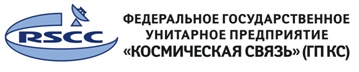 